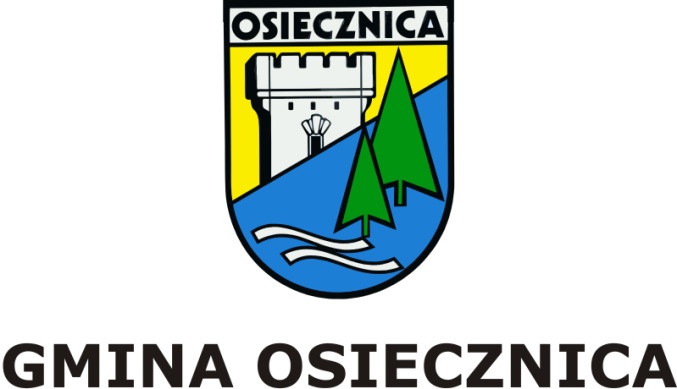 RIP-ZP.271.2.2021SPECYFIKACJA   WARUNKÓW   ZAMÓWIENIA „Remont elewacji budynku Zespołu Szkół im. Jana Pawła II w Osiecznicy” Osiecznica, 24 luty 2021 r.ZamawiającyGmina Osiecznicaadres: ul. Lubańska 43, 59-724 Osiecznicanumer telefonu: 75 73 12 107,  adres poczty elektronicznej: info@osiecznica.pl  godziny pracy: od poniedziałku do piątku 07:30 – 15:30strona internetowa Zamawiającego: http://www.osiecznica.bip.net.pl  profil Nabywcy: https://platformazakupowa.pl/pn/osiecznica strona internetowa prowadzonego postępowania, na której udostępniane będą zmiany i wyjaśnienia treści SWZ oraz inne dokumenty zamówienia bezpośrednio związane z postępowaniem o udzielenie zamówienia : https://platformazakupowa.pl/pn/osiecznicaTryb udzielenia zamówienia Postępowanie o udzielenie zamówienia publicznego prowadzone jest w trybie podstawowym na podstawie art. 275 pkt. 1 ustawy z dnia 11 września 2019r. Prawo zamówień publicznych  (Dz.U. z 2019r. poz. 2019 z późn. zm.) o wartości szacunkowej mniejszej niż progi unijne.Zamawiający nie przewiduje wyboru najkorzystniejszej oferty z możliwością prowadzenia negocjacji.Zamawiający dopuszcza składania ofert częściowych.Zamawiający nie dopuszcza składania ofert wariantowych.Zamawiający nie dopuszcza złożenia ofert w postaci katalogów elektronicznych lub dołączenia katalogów elektronicznych do oferty.Zamawiający nie przewiduje zawarcia umowy ramowej.Zamawiający nie przewiduje wyboru najkorzystniejszej oferty z zastosowaniem aukcji elektronicznej.Opis przedmiotu zamówieniaPrzedmiotem niniejszego zamówienia jest remont budynków Zespołu Szkół im. Jana Pawła II w Osiecznicy, zgodnie z projektem technicznym oraz specyfikacjami technicznymi wykonania i odbioru robót budowlanych, stanowiącymi załączniki do SWZ. Zamówienie obejmuje:remont elewacji budynków Zespołu Szkół, w skład którego wchodzą następujące prace: malowanie ścian zewnętrznych budynków, najwyższego komina, elementów elewacji,malowanie drewnianych podbitek okapów i drewnianego wykończenia zadaszenia budynku B,wykonanie tynku mozaikowego na cokole budynków,naprawę uszkodzonych parapetów,częściową wymianę rur spustowych,zmianę geometrii jednego okna, jego powiększenie do istniejącego otworu w ścianie,wymianę uszkodzonej izolacji termicznej,wymianę pokrycia zadaszenia zejścia do kotłowni w piwnicy,wymianę nawierzchni i obrzeży podestów wejściowych,remont korytarzy i klatek schodowych w budynku głównym, w skład którego wchodzą następujące prace:renowacja ścian korytarzy, w tym skucie fragmentów tynku, osuszanie ścian, uzupełnienie ubytków tynków, malowanie,naprawa instalacji powodujących zawilgocenie tynków,renowacja krat, balustrad i poręczy na klatkach schodowych,naprawa i uzupełnienie wykładzin podłogowych.Szczegółowy opis przedmiotu zamówienia zawarty jest w projekcie technicznym oraz  specyfikacjach technicznych wykonania i odbioru robót budowlanych. Przedmiar robót ma charakter pomocniczy.Wykonawca przyjmuje na siebie odpowiedzialność z tytułu gwarancji za obiekty budowlane i urządzenia objęte dokumentacją przetargową.Wykonawca zobowiązany jest uzgodnić z dyrektorem Zespołu Szkół terminy wykonywania poszczególnych etapów robót w celu zminimalizowania uciążliwości wykonywanych prac dla funkcjonowania obiektu.Zamawiający informuje, że dopuszcza zastosowanie materiałów i urządzeń równoważnych, pod warunkiem, że ich parametry techniczne i funkcjonalne będą nie gorsze niż wynika to z dokumentacji projektowej.Przedmiot zamówienia obejmuje ponadto:zorganizowanie na swój koszt terenu robót budowlanych oraz prowadzenie robót zgodnie z przepisami bhp oraz ppoż.,oznakowanie i zabezpieczenie dróg publicznych w zakresie wynikającym z uzgodnień z zarządcami tych dróg,wykonanie i uzyskanie zatwierdzenia projektu oznakowania i zabezpieczenia robót w obrębie pasa drogowego i ponoszenie opłat związanych z zajęciem pasa drogowego innego niż pas drogowy należący do Gminy Osiecznica,zorganizowanie i przeprowadzenie niezbędnych badań i odbiorów oraz kompletowanie dokumentacji (w tym także dokumentacji fotograficznej) obejmującej zakres robót objętych przedmiotem zamówienia,wykonanie operatu powykonawczego,naprawę zinwentaryzowanych urządzeń podziemnych uszkodzonych podczas wykonywania robót,uporządkowanie terenu budowy po zakończeniu robót i przekazanie go Zamawiającemu najpóźniej do dnia odbioru końcowego.Zamawiający nie przewiduje wypłaty odszkodowań właścicielom posesji za szkody zawinione przez Wykonawcę powstałe podczas budowy. Na Wykonawcy ciąży obowiązek dokonywania uzgodnień z właścicielami posesji oraz zarządcami dróg, dotyczących wejścia z robotami, minimalizacji szkód oraz ponoszenia kosztów z tym związanych.Wykonawca jest gospodarzem na terenie budowy od daty przekazania terenu robót budowlanych do czasu odbioru końcowego, a w szczególności zobowiązany jest do:ochrony mienia i zabezpieczenia przeciwpożarowego,nadzoru nad bhp,ustalania i utrzymywania porządku,odpowiedniej organizacji placu budowy, zabezpieczenia magazynowego i dozoru mienia,dostarczenia atestów zastosowanych materiałów, wyników oraz protokołów badań, sprawozdań i prób dotyczących realizowanego zamówienia,ubezpieczenia robót, obiektów budowli od zdarzeń losowych,ubezpieczenia budowy w zakresie odpowiedzialności cywilnej.Oznaczenie wg Wspólnego Słownika Zamówień: 45.44.30.00-4 – roboty elewacyjne.Informacja o zamówieniach, o których mowa w art. 214 ust. 1 pkt 7 i 8 ustawy Prawo zamówień publicznychZamawiający nie przewiduje udzielenia zamówień, o których mowa w art. 214 ust. 1 pkt 7 i 8 ustawy Prawo zamówień publicznych.Termin wykonania zamówieniaPrzedmiot zamówienia należy wykonać w terminie do dnia 15.10.2021r.Termin związania ofertąWykonawca jest związany ofertą przez okres 30 dni od dnia upływu terminu składania ofert, tj. do dnia 09.04.2021r.W przypadku, gdy wybór najkorzystniejszej oferty nie nastąpi przed upływem terminu związania ofertą, Zamawiający przed upływem tego terminu zwraca się jednokrotnie do Wykonawców o wyrażenie zgody na przedłużenie terminu związania ofertą, zgodnie z warunkami określonymi w art. 307 ustawy Prawo zamówień publicznych.Podstawy wykluczenia z postępowaniaZ postępowania o udzielenie zamówienia wyklucza się Wykonawców, w stosunku do których zachodzi którakolwiek z okoliczności wskazanych:w art. 108 ust. 1 p.z.p.;w art. 109 ust. 1 pkt. 4) – 10) p.z.p., tj.:w stosunku do którego otwarto likwidację, ogłoszono upadłość, którego aktywami zarządza likwidator lub sąd, zawarł układ z wierzycielami, którego działalność gospodarcza jest zawieszona albo znajduje się on w innej tego rodzaju sytuacji wynikającej z podobnej procedury przewidzianej w przepisach miejsca wszczęcia tej procedury;który w sposób zawiniony poważnie naruszył obowiązki zawodowe, co podważa jego uczciwość, w szczególności gdy wykonawca w wyniku zamierzonego działania lub rażącego niedbalstwa nie wykonał lub nienależycie wykonał zamówienie, co zamawiający jest w stanie wykazać za pomocą stosownych dowodów;jeżeli występuje konflikt interesów w rozumieniu art. 56 ust. 2, którego nie można skutecznie wyeliminować w inny sposób niż przez wykluczenie wykonawcy;który, z przyczyn leżących po jego stronie, w znacznym stopniu lub zakresie nie wykonał lub nienależycie wykonał albo długotrwale nienależycie wykonywał istotne zobowiązanie wynikające z wcześniejszej umowy w sprawie zamówienia publicznego lub umowy koncesji, co doprowadziło do wypowiedzenia lub odstąpienia od umowy, odszkodowania, wykonania zastępczego lub realizacji uprawnień z tytułu rękojmi za wady;który w wyniku zamierzonego działania lub rażącego niedbalstwa wprowadził zamawiającego w błąd przy przedstawianiu informacji, że nie podlega wykluczeniu, spełnia warunki udziału w postępowaniu lub kryteria selekcji, co mogło mieć istotny wpływ na decyzje podejmowane przez zamawiającego w postępowaniu o udzielenie zamówienia, lub który zataił te informacje lub nie jest w stanie przedstawić wymaganych podmiotowych środków dowodowych;który bezprawnie wpływał lub próbował wpływać na czynności zamawiającego lub próbował pozyskać lub pozyskał informacje poufne, mogące dać mu przewagę w postępowaniu o udzielenie zamówienia;który w wyniku lekkomyślności lub niedbalstwa przedstawił informacje wprowadzające w błąd, co mogło mieć istotny wpływ na decyzje podejmowane przez zamawiającego w postępowaniu o udzielenie zamówienia.Wykluczenie Wykonawcy następuje zgodnie z art. 111 p.z.p. Warunki udziału w postępowaniuO udzielenie zamówienia mogą ubiegać się Wykonawcy, którzy nie podlegają wykluczeniu na zasadach określonych w Punkcie VII SWZ, oraz spełniają określone przez Zamawiającego warunki udziału w postępowaniu.O udzielenie zamówienia mogą ubiegać się Wykonawcy, którzy spełniają warunki dotyczące:sytuacji ekonomicznej lub finansowej:a) Zamawiający wymaga, aby Wykonawca wykazał że posiada środki finansowe w wysokości co najmniej 200.000,00 zł lub posiada zdolność kredytową w wysokości co najmniej 200.000,00 zł;b) Zamawiający wymaga, aby Wykonawca posiadał ubezpieczenie odpowiedzialności cywilnej w zakresie prowadzonej działalności związanej z przedmiotem zamówienia na minimalną sumę gwarancyjną 400.000,00 zł;zdolności technicznej lub zawodowej:Zamawiający wymaga, aby Wykonawca wykazał się doświadczeniem w realizacji co najmniej jednej roboty budowlanej polegającej na remoncie lub wykonaniu elewacji o powierzchni minimum 1500 m2, wykonanej nie wcześniej niż w okresie ostatnich 5 lat przed upływem terminu składania ofert, a jeżeli okres prowadzenia działalności jest krótszy – w tym okresie.Oświadczenia i dokumenty, jakie zobowiązani są dostarczyć wykonawcy w celu potwierdzenia spełniania warunków udziału w postępowaniu oraz wykazania braku podstaw wykluczenia (podmiotowe środki dowodowe)Do oferty Wykonawca zobowiązany jest dołączyć aktualne na dzień składania ofert oświadczenie o spełnianiu warunków udziału w postępowaniu oraz o braku podstaw do wykluczenia z postępowania – zgodnie z Załącznikiem nr 2 do SWZ. Informacje zawarte w oświadczeniu, stanowią wstępne potwierdzenie, że Wykonawca nie podlega wykluczeniu oraz spełnia warunki udziału w postępowaniu.Zamawiający wzywa wykonawcę, którego oferta została najwyżej oceniona, do złożenia w wyznaczonym terminie, nie krótszym niż 5 dni od dnia wezwania, podmiotowych środków dowodowych, aktualnych na dzień ich złożenia.Podmiotowe środki dowodowe wymagane od wykonawcy obejmują:oświadczenie wykonawcy, w zakresie art. 108 ust. 1 pkt 5 ustawy, o braku przynależności do tej samej grupy kapitałowej, w rozumieniu ustawy z dnia 16 lutego 2007 r. o ochronie konkurencji i konsumentów (Dz. U. z 2019 r. poz. 369), z innym wykonawcą, który złożył odrębną ofertę, ofertę częściową lub wniosek o dopuszczenie do udziału w postępowaniu, albo oświadczenia o przynależności do tej samej grupy kapitałowej wraz z dokumentami lub informacjami potwierdzającymi przygotowanie oferty, oferty częściowej lub wniosku o dopuszczenie do udziału w postępowaniu niezależnie od innego wykonawcy należącego do tej samej grupy kapitałowej;odpis lub informację z Krajowego Rejestru Sądowego lub z Centralnej Ewidencji i Informacji o Działalności Gospodarczej, w zakresie art. 109 ust. 1 pkt 4 ustawy, sporządzonych nie wcześniej niż 3 miesiące przed jej złożeniem, jeżeli odrębne przepisy wymagają wpisu do rejestru lub ewidencji;wykaz robót budowlanych wykonanych nie wcześniej niż w okresie ostatnich 5 lat, a jeżeli okres prowadzenia działalności jest krótszy – w tym okresie, porównywalnych z robotami budowlanymi stanowiącymi przedmiot zamówienia, wraz z podaniem ich rodzaju, wartości, daty, miejsca wykonania i podmiotów, na rzecz których roboty te zostały wykonane, oraz załączeniem dowodów określających czy te roboty budowlane zostały wykonane należycie, w szczególności informacji o tym czy roboty zostały wykonane zgodnie z przepisami prawa budowlanego i prawidłowo ukończone, przy czym dowodami, o których mowa, są referencje bądź inne dokumenty sporządzone przez podmiot, na rzecz którego roboty budowlane były wykonywane, a jeżeli z uzasadnionej przyczyny o obiektywnym charakterze wykonawca nie jest w stanie uzyskać tych dokumentów – inne odpowiednie dokumenty - załącznik nr 4 do SWZ;informacja banku lub spółdzielczej kasy oszczędnościowo-kredytowej, wystawiona nie wcześniej niż 1 miesiąc przed upływem terminu składania ofert, potwierdzająca posiadanie środków finansowych w wymaganej wysokości lub posiadanie przez Wykonawcę zdolności kredytowej w wymaganej wysokości.W przypadku wspólnego ubiegania się dwóch lub więcej Wykonawców o udzielenie niniejszego zamówienia, oceniana będzie ich łączna sytuacja ekonomiczna i finansowa – w tym celu dokumenty ma obowiązek złożyć ten lub ci z Wykonawców, którzy w imieniu wszystkich wykazywać będą spełnianie tego warunku.dokument potwierdzający, że wykonawca jest ubezpieczony od odpowiedzialności cywilnej w zakresie prowadzonej działalności związanej z przedmiotem zamówienia na sumę gwarancyjną określoną przez Zamawiającego.W przypadku wykonawców wspólnie ubiegających się o udzielenie zamówienia dokument składa każdy z wykonawców wspólnie ubiegających się o udzielenie zamówienia.Jeżeli Wykonawca ma siedzibę lub miejsce zamieszkania poza terytorium Rzeczypospolitej Polskiej, zamiast dokumentu, o których mowa w ust. 3 pkt 2, składa dokument lub dokumenty wystawione w kraju, w którym wykonawca ma siedzibę lub miejsce zamieszkania, potwierdzające odpowiednio, że nie otwarto jego likwidacji ani nie ogłoszono upadłości. Dokument, o którym mowa powyżej, powinien być wystawiony nie wcześniej niż 6 miesięcy przed upływem terminu składania ofert.Jeżeli w kraju, w którym Wykonawca ma siedzibę lub miejsce zamieszkania, nie wydaje się dokumentów, o których mowa w ust. 4 pkt 2, zastępuje się je w całości lub części dokumentem zawierającym odpowiednio oświadczenie Wykonawcy, ze wskazaniem osoby albo osób uprawnionych do jego reprezentacji, złożone przed notariuszem lub przed organem sądowym, administracyjnym albo organem samorządu zawodowego lub gospodarczego właściwym ze względu na siedzibę lub miejsce zamieszkania Wykonawcy.Zamawiający nie wzywa do złożenia podmiotowych środków dowodowych, jeżeli:1)	może je uzyskać za pomocą bezpłatnych i ogólnodostępnych baz danych, w szczególności rejestrów publicznych w rozumieniu ustawy z dnia 17 lutego 2005 r. o informatyzacji działalności podmiotów realizujących zadania publiczne, o ile wykonawca wskazał w oświadczeniu, o którym mowa w art. 125 ust. 1 p.z.p dane umożliwiające dostęp do tych środków;2)	podmiotowym środkiem dowodowym jest oświadczenie, którego treść odpowiada zakresowi oświadczenia, o którym mowa w art. 125 ust. 1.Wykonawca nie jest zobowiązany do złożenia podmiotowych środków dowodowych, które zamawiający posiada, jeżeli wykonawca wskaże te środki oraz potwierdzi ich prawidłowość i aktualność.Do oświadczeń i dokumentów składanych przez Wykonawcę w postępowaniu zastosowanie mają w szczególności przepisy rozporządzenia Ministra Rozwoju Pracy i Technologii z dnia 23 grudnia 2020 r. w sprawie podmiotowych środków dowodowych oraz innych dokumentów lub oświadczeń, jakich może żądać zamawiający od wykonawcy oraz rozporządzenia Prezesa Rady Ministrów z dnia grudnia 2020 r. w sprawie sposobu sporządzania i przekazywania informacji oraz wymagań technicznych dla dokumentów elektronicznych oraz środków komunikacji elektronicznej w postępowaniu o udzielenie zamówienia publicznego lub konkursie.Poleganie na zasobach innych podmiotów 1.	Wykonawca może w celu potwierdzenia spełniania warunków udziału w polegać na zdolnościach technicznych lub zawodowych podmiotów udostępniających zasoby, niezależnie od charakteru prawnego łączących go z nimi stosunków prawnych.2.	W odniesieniu do warunków dotyczących doświadczenia, wykonawcy mogą polegać na zdolnościach podmiotów udostępniających zasoby, jeśli podmioty te wykonają świadczenie do realizacji którego te zdolności są wymagane.3.	Wykonawca, który polega na zdolnościach lub sytuacji podmiotów udostępniających zasoby, składa, wraz z ofertą, zobowiązanie podmiotu udostępniającego zasoby do oddania mu do dyspozycji niezbędnych zasobów na potrzeby realizacji danego zamówienia lub inny podmiotowy środek dowodowy potwierdzający, że wykonawca realizując zamówienie, będzie dysponował niezbędnymi zasobami tych podmiotów . Wzór oświadczenia stanowi załącznik nr 3 do SWZ.4.	Zamawiający ocenia, czy udostępniane wykonawcy przez podmioty udostępniające zasoby zdolności techniczne lub zawodowe, pozwalają na wykazanie przez wykonawcę spełniania warunków udziału w postępowaniu, a także bada, czy nie zachodzą wobec tego podmiotu podstawy wykluczenia, które zostały przewidziane względem wykonawcy.5.	Jeżeli zdolności techniczne lub zawodowe podmiotu udostępniającego zasoby nie potwierdzają spełniania przez wykonawcę warunków udziału w postępowaniu lub zachodzą wobec tego podmiotu podstawy wykluczenia, zamawiający żąda, aby wykonawca w terminie określonym przez zamawiającego zastąpił ten podmiot innym podmiotem lub podmiotami albo wykazał, że samodzielnie spełnia warunki udziału w postępowaniu.6.	UWAGA: Wykonawca nie może, po upływie terminu składania ofert, powoływać się na zdolności lub sytuację podmiotów udostępniających zasoby, jeżeli na etapie składania ofert nie polegał on w danym zakresie na zdolnościach lub sytuacji podmiotów udostępniających zasoby .7.	Wykonawca, w przypadku polegania na zdolnościach lub sytuacji podmiotów udostępniających zasoby, przedstawia, wraz z oświadczeniem, o którym mowa w Rozdziale X ust. 1 SWZ, także oświadczenie podmiotu udostępniającego zasoby, potwierdzające brak podstaw wykluczenia tego podmiotu oraz odpowiednio spełnianie warunków udziału w postępowaniu, w zakresie, w jakim wykonawca powołuje się na jego zasoby, zgodnie z katalogiem dokumentów określonych w Rozdziale X SWZ .Informacja dla wykonawców wspólnie ubiegających się o udzielenie zamówienia (spółki cywilne/ konsorcja)1.	Wykonawcy mogą wspólnie ubiegać się o udzielenie zamówienia. W takim przypadku Wykonawcy ustanawiają pełnomocnika do reprezentowania ich w postępowaniu albo do reprezentowania i zawarcia umowy w sprawie zamówienia publicznego. Pełnomocnictwo winno być załączone do oferty. 2.	W przypadku Wykonawców wspólnie ubiegających się o udzielenie zamówienia, oświadczenia, o których mowa w Rozdziale X ust. 1 SWZ, składa każdy z wykonawców. Oświadczenia te potwierdzają brak podstaw wykluczenia oraz spełnianie warunków udziału w zakresie, w jakim każdy z wykonawców wykazuje spełnianie warunków udziału w postępowaniu.3.	Wykonawcy wspólnie ubiegający się o udzielenie zamówienia dołączają do oferty oświadczenie, z którego wynika, które roboty budowlane wykonają poszczególni wykonawcy.4.	Oświadczenia i dokumenty potwierdzające brak podstaw do wykluczenia z postępowania składa każdy z Wykonawców wspólnie ubiegających się o zamówienie.W przypadku wyboru oferty złożonej przez Wykonawców wspólnie ubiegających się o udzielenie zamówienia Zamawiający może żądać przed zawarciem umowy przedstawienia kopii umowy regulującej współpracę tych Wykonawców. Umowa taka winna określać strony umowy, cel działania, sposób współdziałania, zakres prac przewidzianych do wykonania każdemu z nich, solidarną odpowiedzialność za wykonanie zamówienia, oznaczenie czasu trwania konsorcjum (obejmującego okres realizacji przedmiotu zamówienia, gwarancji i rękojmi), wykluczenie możliwości wypowiedzenia umowy konsorcjum przez któregokolwiek z jego członków do czasu wykonania zamówienia.Opis kryteriów oceny ofert oraz sposobu oceny ofertWybór oferty niepodlegającej odrzuceniu dokonany zostanie na podstawie niżej przedstawionych kryteriów (nazwa kryterium, waga, sposób punktowania):I kryterium: cena 60%; II kryterium: termin gwarancji 40%. Liczba punktów uzyskanych obliczana będzie zgodnie z poniższym wzorem: liczba punktów badanej oferty = (C min / C bad) x 60 % + (T bad / T max) x 40%, przy czym 1% odpowiada 1 pkt gdzie: C min – najniższa cena (cena oferty brutto za wykonanie całości zamówienia) spośród badanych ofert; C bad – cena (cena oferty brutto za wykonanie całości zamówienia) oferty badanej; T max – najdłuższy termin gwarancji spośród badanych ofert; T bad – termin gwarancji oferty badanej. Zamawiający ustala minimalny termin gwarancji na przedmiot zamówienia na 60 miesięcy, a maksymalny na  72  miesiące. Podanie terminu gwarancji mniejszego niż 60 lub brak podania w formularzu ofertowym będzie skutkować odrzuceniem oferty na podstawie art. 226 ust. 1 pkt 5) ustawy Prawo zamówień publicznych. W przypadku gdy Wykonawca zaoferuje okres gwarancji dłuższy niż 72 miesiące, zostanie przyznana liczba punktów 40.Za najkorzystniejszą zostanie uznana oferta, która uzyska największą liczbę punktów z zastrzeżeniem pkt XIV.7. SWZ. Jeżeli nie będzie można dokonać wyboru oferty najkorzystniejszej z uwagi na to, że dwie lub więcej ofert przedstawia taki sam bilans ceny i innych kryteriów oceny ofert, Zamawiający wybiera spośród tych ofert ofertę, która otrzymała najwyższa ocenę w kryterium o najwyższej wadze. Opis sposobu przygotowania ofertyWykonawca może złożyć tylko jedną ofertę.Treść oferty musi odpowiadać treści SWZ.Ofertę składa się na Formularzu Ofertowym – zgodnie z Załącznikiem nr 1 do SWZ. Wraz z ofertą Wykonawca jest zobowiązany złożyć:oświadczenia, o których mowa w Rozdziale X ust. 1 SWZ,wykonawca, który w celu spełnienia warunków udziału w postępowaniu, o których mowa w punktach VIII pkt. 1) lub 2) SWZ będzie polegał na zdolnościach podmiotów udostępniających zasoby, to zgodnie z art. 118 ust. 3 Pzp musi złożyć wraz z ofertą zobowiązanie podmiotów udostępniających zasoby do oddania mu do dyspozycji te zasoby na potrzeby realizacji zamówienia lub inny podmiotowy środek dowodowy potwierdzający, że wykonawca realizując zamówienie, będzie dysponował niezbędnymi zasobami tych podmiotów,dowód wniesienia wadium,dokumenty, z których wynika prawo do podpisania oferty np. odpis z właściwego rejestru lub z centralnej ewidencji i informacji o działalności gospodarczej. Oferta nie musi zawierać tych dokumentów w przypadku wskazania przez wykonawcę, że są one dostępne w formie elektronicznej pod określonymi adresami internetowymi ogólnodostępnych i bezpłatnych baz danych. Upoważnienie osób podpisujących ofertę musi bezpośrednio wynikać z ww. dokumentów. Oznacza to, że jeżeli upoważnienie takie nie wynika wprost z ww. dokumentów, to do oferty należy dołączyć stosowne pełnomocnictwo w formie oryginału lub kopii potwierdzonej notarialnie,pełnomocnictwo ustanowione do reprezentowania wykonawców wspólnie ubiegających się o udzielenie zamówienia publicznego.Oferta powinna być podpisana przez osobę upoważnioną do reprezentowania Wykonawcy, zgodnie z formą reprezentacji Wykonawcy określoną w rejestrze lub innym dokumencie, właściwym dla danej formy organizacyjnej Wykonawcy albo przez upełnomocnionego przedstawiciela Wykonawcy. Oferta oraz pozostałe oświadczenia i dokumenty, dla których Zamawiający określił wzory w formie formularzy zamieszczonych w załącznikach do SWZ, powinny być sporządzone zgodnie z tymi wzorami.Ofertę składa się pod rygorem nieważności w formie elektronicznej lub w postaci elektronicznej opatrzonej podpisem zaufanym lub podpisem osobistym.Oferta powinna być sporządzona w języku polskim. Każdy dokument składający się na ofertę powinien być czytelny.Podmiotowe środki dowodowe lub inne dokumenty, w tym dokumenty potwierdzające umocowanie do reprezentowania, sporządzone w języku obcym przekazuje się wraz z tłumaczeniem na język polski.Jeśli oferta zawiera informacje stanowiące tajemnicę przedsiębiorstwa w rozumieniu ustawy z dnia 16 kwietnia 1993 r. o zwalczaniu nieuczciwej konkurencji (Dz. U. z 2019 r. poz. 1010 ze zm.), Wykonawca powinien nie później niż w terminie składania ofert, zastrzec, że nie mogą one być udostępnione oraz wykazać, iż zastrzeżone informacje stanowią tajemnicę przedsiębiorstwa. Wszelkie informacje, które Wykonawca zastrzeże jako tajemnicę przedsiębiorstwa, powinny zostać złożone w osobnym pliku wraz z jednoczesnym zaznaczeniem polecenia „Załącznik stanowiący tajemnicę przedsiębiorstwa”.Sposób obliczenia cenyObowiązującym wynagrodzeniem w niniejszym postępowaniu jest wynagrodzenie ryczałtowe.W związku z powyższym cena oferty musi zawierać wszelkie koszty niezbędne do zrealizowania zamówienia wynikające wprost z dokumentacji projektowej,  jak również w niej nie ujęte z powodu wad dokumentacji projektowej wynikających z jej niezgodności z zasadami wiedzy technicznej lub stanem faktycznym, a bez których nie można wykonać zamówienia.Wykonawca podaje cenę za realizację przedmiotu zamówienia zgodnie ze wzorem Formularza Ofertowego, stanowiącego Załącznik nr 1 do SWZ. Cena podana na Formularzu Ofertowym jest ceną ostateczną, niepodlegającą negocjacji i wyczerpującą wszelkie należności Wykonawcy wobec Zamawiającego związane z realizacją przedmiotu zamówienia.Cena oferty powinna być wyrażona w złotych polskich (PLN) z dokładnością do dwóch miejsc po przecinku.Zamawiający nie przewiduje rozliczeń w walucie obcej.Wyliczona cena oferty brutto będzie służyć do porównania złożonych ofert i do rozliczenia w trakcie realizacji zamówienia.Jeżeli została złożona oferta, której wybór prowadziłby do powstania u zamawiającego obowiązku podatkowego zgodnie z ustawą z dnia 11 marca 2004 r. o podatku od towarów i usług (Dz. U. z 2018 r. poz. 2174, z późn. zm.), dla celów zastosowania kryterium ceny zamawiający dolicza do przedstawionej w tej ofercie ceny kwotę podatku od towarów i usług, którą miałby obowiązek rozliczyć. W ofercie, o której mowa w ust. 1, wykonawca ma obowiązek:1)	poinformowania zamawiającego, że wybór jego oferty będzie prowadził do powstania u zamawiającego obowiązku podatkowego;2)	wskazania nazwy (rodzaju) towaru lub usługi, których dostawa lub świadczenie będą prowadziły do powstania obowiązku podatkowego;3)	wskazania wartości towaru lub usługi objętego obowiązkiem podatkowym zamawiającego, bez kwoty podatku;4)	wskazania stawki podatku od towarów i usług, która zgodnie z wiedzą wykonawcy, będzie miała zastosowanie.Wzór Formularza Ofertowego został opracowany przy założeniu, iż wybór oferty nie będzie prowadzić do powstania u Zamawiającego obowiązku podatkowego w zakresie podatku VAT. W przypadku, gdy Wykonawca zobowiązany jest złożyć oświadczenie o powstaniu u Zamawiającego obowiązku podatkowego, to winien odpowiednio zmodyfikować treść formularza.  Wykonawca, z którym zostanie podpisana umowa zobowiązany będzie do przedłożenia Zamawiającemu w dniu podpisania umowy kosztorysu („kosztorysu ofertowego”) opracowanego metodą kalkulacji szczegółowej. Wyliczone w tych kosztorysach ceny poszczególnych elementów, jak również cena całkowita musi być zgodna z cenami przedstawionymi w ofercie przetargowej. Ceny jednostkowe oraz składniki cenotwórcze zawarte w tych kosztorysach będą podstawą do ustalenia wysokości wynagrodzenia i rozliczania robót, na które zostaną ewentualnie zawarte aneksy do umowy na podstawie art. 455 ust. 1 pkt 3 Pzp albo art. 455 ust. 2 Pzp.Informacje dotyczące walut obcych, w jakich mogą być prowadzone rozliczenia między zamawiającym a wykonawcąRozliczenia będą dokonywane w złotych polskich. Zamawiający nie dopuszcza rozliczeń w innych walutach.Sposób oraz termin składania oraz otwarcia ofertWykonawca składa ofertę za pośrednictwem profilu nabywcy https://platformazakupowa.pl/pn/osiecznica. W formularzu oferty Wykonawca zobowiązany jest podać adres e-mail, na który przesyłana będzie korespondencja związana z postępowaniem.Oferta powinna być sporządzona w języku polskim, w formie elektronicznej lub postaci elektronicznej opatrzonej podpisem zaufanym lub podpisem osobistym. W procesie składania oferty za pośrednictwem Platformy Wykonawca powinien złożyć podpis bezpośrednio na dokumencie przesłanym za pośrednictwem Platformy. Złożenie podpisu na platformie na etapie podsumowania ma charakter nieobowiązkowy, jednak pozwala zweryfikować ważność podpisu przed złożeniem oferty.Za datę przekazania oferty przyjmuje się datę jej przekazania w systemie (platformie) w drugim kroku składania oferty poprzez kliknięcie przycisku “Złóż ofertę” i wyświetlenie się komunikatu, że oferta została zaszyfrowana i złożona.Szczegółowa instrukcja dla Wykonawców dotycząca złożenia, zmiany i wycofania oferty znajduje się na stronie internetowej pod adresem: https://platformazakupowa.pl/strona/45-instrukcje Wykonawca po upływie terminu do składania ofert nie może skutecznie dokonać zmiany ani wycofać złożonej oferty.Ofertę wraz z wymaganymi dokumentami należy umieścić na Platformie Zakupowej pod adresem:  https://platformazakupowa.pl/pn/osiecznica do dnia 11.03.2021r. do godz. 10:00.Otwarcie ofert nastąpi dnia 11.03.2021r. o godzinie 10:30.Najpóźniej przed otwarciem ofert, Zamawiający udostępni na stronie internetowej prowadzonego postępowania informację o kwocie, jaką zamierza się przeznaczyć na sfinansowanie zamówienia. Niezwłocznie po otwarciu ofert, udostępnia się na stronie internetowej prowadzonego postępowania informacje o: 1)	nazwach albo imionach i nazwiskach oraz siedzibach lub miejscach prowadzonej działalności gospodarczej albo miejscach zamieszkania wykonawców, których oferty zostały otwarte,2)	cenach zawartych w ofertach.Wymagania dotyczące wadiumWykonawca zobowiązany jest do zabezpieczenia swojej oferty wadium w wysokości: 8.000,00 zł (słownie: osiem tysięcy złotych).Wadium wnosi się przed upływem terminu składania ofert.Wadium może być wnoszone w jednej lub kilku następujących formach:pieniądzu; gwarancjach bankowych;gwarancjach ubezpieczeniowych;poręczeniach udzielanych przez podmioty, o których mowa w art. 6b ust. 5 pkt 2 ustawy z dnia 9 listopada 2000 r. o utworzeniu Polskiej Agencji Rozwoju Przedsiębiorczości (Dz. U. z 2020 r. poz. 299).Wadium w formie pieniądza należy wnieść przelewem na konto w PKO BP o/Bolesławiec nr rachunku 47 1020 2137 0000 9202 0108 8178 z dopiskiem „Wadium – nr postępowania”.Za termin wniesienia wadium w formie pieniężnej zostanie przyjęty termin uznania rachunku Zamawiającego.Wadium wnoszone w formie poręczeń lub gwarancji musi być złożone jako oryginał gwarancji lub poręczenia w postaci elektronicznej i spełniać co najmniej poniższe wymagania:musi obejmować odpowiedzialność za wszystkie przypadki powodujące utratę wadium przez Wykonawcę określone w ustawie p.z.p. z jej treści powinno jednoznacznej wynikać zobowiązanie gwaranta do zapłaty całej kwoty wadium;powinno być nieodwołalne i bezwarunkowe oraz płatne na pierwsze żądanie;termin obowiązywania poręczenia lub gwarancji nie może być krótszy niż termin związania ofertą (z zastrzeżeniem iż pierwszym dniem związania ofertą jest dzień składania ofert); w treści poręczenia lub gwarancji powinna znaleźć się nazwa oraz numer przedmiotowego postępowania;beneficjentem poręczenia lub gwarancji jest: Gmina Osiecznica z siedzibą ul. Lubańska 43, 59-724 Osiecznica.w przypadku Wykonawców wspólnie ubiegających się o udzielenie zamówienia (art. 58 p.z.p.), Zamawiający wymaga aby poręczenie lub gwarancja obejmowała swą treścią (tj. zobowiązanych z tytułu poręczenia lub gwarancji) wszystkich Wykonawców wspólnie ubiegających się o udzielenie zamówienia lub aby z jej treści wynikało, że zabezpiecza ofertę Wykonawców wspólnie ubiegających się o udzielenie zamówienia (konsorcjum);Sposób komunikowania się Zamawiającego z Wykonawcami (nie dotyczy składania ofert i wniosków)W postępowaniu o udzielenie zamówienia  komunikacja między Zamawiającym a Wykonawcami odbywa się przy użyciu profilu nabywcy: https://platformazakupowa.pl/pn/osiecznica Dokumenty elektroniczne, składane są przez Wykonawcę za pośrednictwem profilu nabywcy jako załączniki. Sposób sporządzenia dokumentów elektronicznych musi być zgody z wymaganiami określonymi w rozporządzeniu Prezesa Rady Ministrów z dnia 30 grudnia 2020 r. w sprawie sposobu sporządzania i przekazywania informacji oraz wymagań technicznych dla dokumentów elektronicznych oraz środków komunikacji elektronicznej w postępowaniu o udzielenie zamówienia publicznego lub konkursie (Dz. U. z 2020 poz. 2452) oraz rozporządzeniu Ministra Rozwoju, Pracy i Technologii z dnia 23 grudnia 2020 r. w sprawie podmiotowych środków dowodowych oraz innych dokumentów lub oświadczeń, jakich może żądać zamawiający od wykonawcy (Dz. U. z 2020 poz. 2415). Osobą uprawnioną przez Zamawiającego do porozumiewania się z Wykonawcami jest inspektor ds. zamówień publicznych - Agnieszka Rutkowska, e-mail: agnieszka.rutkowska@osiecznica.pl Informacje o formalnościach, jakie muszą zostać dopełnione po wyborze oferty w celu zawarcia umowy w sprawie zamówienia publicznego;Zamawiający zawiera umowę w sprawie zamówienia publicznego w terminie nie krótszym niż 5 dni od dnia przesłania zawiadomienia o wyborze najkorzystniejszej oferty.Zamawiający może zawrzeć umowę w sprawie zamówienia publicznego przed upływem terminu, o którym mowa w ust. 1, jeżeli w postępowaniu o udzielenie zamówienia prowadzonym w trybie podstawowym złożono tylko jedną ofertę.Wykonawca, którego oferta zostanie uznana za najkorzystniejszą, będzie zobowiązany przed podpisaniem umowy do wniesienia zabezpieczenia należytego wykonania umowy.W przypadku wyboru oferty złożonej przez Wykonawców wspólnie ubiegających się o udzielenie zamówienia Zamawiający zastrzega sobie prawo żądania przed zawarciem umowy w sprawie zamówienia publicznego umowy regulującej współpracę tych Wykonawców.Wykonawca będzie zobowiązany do podpisania umowy w miejscu i terminie wskazanym przez Zamawiającego.Projektowane postanowienia umowy w sprawie zamówienia publicznego, które zostaną wprowadzone do treści tej umowyZ wykonawcą, który złoży najkorzystniejszą ofertę zostanie zawarta umowa, której wzór stanowi Załącznik nr 5 do SWZ.Informacje dotyczące zabezpieczenia należytego wykonania umowyZ chwilą podpisania umowy wykonawca powinien wnieść zabezpieczenie należytego wykonania umowy, w wysokości 5 % wynagrodzenia umownego brutto z przeznaczeniem 70 % na zabezpieczenie należytego wykonania umowy i 30 % na zabezpieczenie roszczeń z tytułu rękojmi za wady. Tryb wniesienia  i zwolnienia ww. zabezpieczenia określony jest w art. 449-43 ustawy Prawo zamówień publicznych.Zabezpieczenie należytego wykonania umowy winno być wniesione w następujących formach:pieniądzu (płatne przelewem na rachunek bankowy Zamawiającego w PKO BP o/Bolesławiec nr rachunku 47 1020 2137 0000 9202 0108 8178 z dopiskiem „Zabezpieczenie należytego wykonania umowy – nr postępowania”), poręczeniach bankowych lub poręczeniach spółdzielczej kasy oszczędnościowo-kredytowej, z tym że zobowiązanie kasy jest zawsze zobowiązaniem pieniężnym,gwarancjach bankowych,gwarancjach ubezpieczeniowych,poręczeniach udzielanych przez podmioty, o których mowa w art.6 b ust.5 pkt 2 ustawy z dnia 9 listopada 2000r. o utworzeniu Polskiej Agencji Rozwoju Przedsiębiorczości (t.j. Dz. U. z 2020 r. poz. 299).W przypadku wniesienia zabezpieczenia należytego wykonania umowy w formie poręczeń, gwarancji bankowych czy ubezpieczeniowych, ich treść powinna zobowiązywać gwaranta do bezwarunkowego i natychmiastowego pokrycia należności do kwoty zabezpieczenia należytego wykonania umowy.Zamawiający nie wyraża zgody na wniesienie zabezpieczenia w:wekslach z poręczeniem wekslowym banku lub spółdzielczej kasy oszczędnościowo-kredytowej,przez ustanowienie zastawu na papierach wartościowych emitowanych przez Skarb Państwa lub jednostkę samorządu terytorialnego,przez ustanowienie zastawu rejestrowego na zasadach określonych w przepisach o zastawie rejestrowym i rejestrze zastawów. Zabezpieczenie ma na celu zabezpieczenie roszczeń zamawiającego w przypadku nie wywiązywania się z warunków określonych w umowie. Po upływie terminów wyznaczonych na usunięcie nieprawidłowości i ponownemu jednokrotnemu wezwaniu do ich usunięcia w wyznaczonym terminie, zamawiający zleci ich wykonanie ze środków wniesionych na zabezpieczenie należytego wykonania zobowiązań umowy.Informacje o umowach o podwykonawstwo1.	Wykonawca może powierzyć wykonanie części zamówienia podwykonawcy (podwykonawcom). 2.	Zamawiający nie zastrzega obowiązku osobistego wykonania przez Wykonawcę kluczowych części zamówienia .3.	Zamawiający wymaga, aby w przypadku powierzenia części zamówienia podwykonawcom, Wykonawca wskazał w ofercie części zamówienia, których wykonanie zamierza powierzyć podwykonawcom oraz podał (o ile są mu wiadome na tym etapie) nazwy (firmy) tych podwykonawców.Pouczenie o środkach ochrony prawnej.Środki ochrony prawnej przysługują Wykonawcy oraz innemu podmiotowi, jeżeli ma lub miał interes w uzyskaniu zamówienia oraz poniósł lub może ponieść szkodę w wyniku naruszenia przez Zamawiającego przepisów ustawy Prawo zamówień publicznych.Środki ochrony prawnej wobec ogłoszenia wszczynającego postępowanie o udzielenie zamówienia oraz dokumentów zamówienia przysługują również organizacjom wpisanym na listę, o której mowa w art. 469 pkt 15 ustawy Prawo zamówień publicznych, oraz Rzecznikowi Małych i Średnich Przedsiębiorców.Wszelkie  informacje na temat środków ochrony prawnej zostały szczegółowo opisane w Dziale IX ustawy Prawo zamówień publicznych.Pozostałe informacjeZamawiający nie przewiduje zwrotu kosztów udziału w postępowaniu.Zamawiający nie wymaga przeprowadzenia przez Wykonawcę wizji lokalnej lub sprawdzenia przez niego dokumentów niezbędnych do realizacji zamówienia, o których mowa w art. 131 ust. 2 ustawy Prawo zamówień publicznych, jednakże zaleca zdobycie wszystkich niezbędnych informacji koniecznych do złożenia oferty. W celu umówienia wizji lokalnej lub zapoznania się z dokumentacją znajdującą się na miejscu u Zamawiającego należy kontaktować się z osobami wyznaczonymi do komunikowania się z wykonawcami.Zamawiający nie zastrzega obowiązku osobistego wykonania przez Wykonawcę kluczowych zadań.Zamawiający nie zastrzega możliwości ubiegania się o udzielenie zamówienia wyłącznie przez wykonawców, o których mowa w art. 94 ustawy Prawo zamówień publicznych.Zamawiający nie przewiduje wymagań w zakresie zatrudnienia osób, o których mowa w art. 96 ust. 2 pkt 2 ustawy Prawo zamówień publicznych.Wymagania w zakresie zatrudnienia na podstawie stosunku pracy, w okolicznościach, o których mowa w art. 95 ustawy Prawo zamówień publicznych:Zamawiający wymaga zatrudnienia przez wykonawcę lub podwykonawcę na podstawie umowy o pracę osób wykonujących następujące czynności w zakresie realizacji zamówienia: minimum dwóch pracowników wykonujących roboty ogólnobudowlane, jeżeli wykonywanie tych czynności polega na wykonywaniu pracy w sposób określony w art. 22 § 1 ustawy z dnia 26 czerwca 1974 r. Kodeks pracy (t.j. Dz. U. z 2019 r. poz. 1040, 1043 i 1495).Wykonawca lub podwykonawca zatrudni wyżej wymienione osoby na okres realizacji zamówienia. W przypadku rozwiązania stosunku pracy przed zakończeniem tego okresu zobowiązuje się do niezwłocznego zatrudnienia na to miejsce innej osoby.Szczegółowe zasady dokumentowania zatrudnienia na podstawie umowy o pracę ww. osób oraz kontrolowanie tego obowiązku przez Zamawiającego i przewidziane z tego tytułu sankcje określone są w projekcie umowy.Klauzula informacyjna dot. art. 13 RODO Zgodnie z art. 13 ust. 1 i 2 rozporządzenia Parlamentu Europejskiego i Rady (UE) 2016/679 z dnia 27 kwietnia 2016 r. w sprawie ochrony osób fizycznych w związku z przetwarzaniem danych osobowych i w sprawie swobodnego przepływu takich danych oraz uchylenia dyrektywy 95/46/WE (ogólne rozporządzenie o ochronie danych) (Dz. Urz. UE L 119 z 04.05.2016, str. 1), dalej „RODO”, informujemy, że:  administratorem Pani/Pana danych osobowych jest Gmina Osiecznica, ul. Lubańska 43, 59-724 Osiecznica, telefon – 75 73 12 107,  fax – 75 73 12 148, http://www.osiecznica.bip.net.pl   e-mail: info@osiecznica.pl  kontakt do inspektora ochrony danych osobowych e-mail: iodo_1@o2.plPani/Pana dane osobowe przetwarzane będą na podstawie art. 6 ust. 1 lit. c RODO w celu związanym z postępowaniem o udzielenie zamówienia publicznego nr RIP-ZP.271.2.2021 pn.: „Remont elewacji budynku Zespołu Szkół im. Jana Pawła II w Osiecznicy” prowadzonym w trybie podstawowym na podstawie art. 275 pkt. 1 ustawy Pzp; odbiorcami Pani/Pana danych osobowych będą osoby lub podmioty, którym udostępniona zostanie dokumentacja postępowania w oparciu o art. 18 oraz art. 74 ustawy Prawo zamówień publicznych;   Pani/Pana dane osobowe będą przechowywane, zgodnie z art. 78 ustawy Pzp, przez okres 4 lat od dnia zakończenia postępowania o udzielenie zamówienia, a jeżeli czas trwania umowy przekracza 4 lata, okres przechowywania obejmuje cały czas trwania umowy; obowiązek podania przez Panią/Pana danych osobowych bezpośrednio Pani/Pana dotyczących jest wymogiem ustawowym określonym w przepisach ustawy Pzp, związanym z udziałem w postępowaniu o udzielenie zamówienia publicznego; w odniesieniu do Pani/Pana danych osobowych decyzje nie będą podejmowane w sposób zautomatyzowany, stosowanie do art. 22 RODO; posiada Pani/Pan: na podstawie art. 15 RODO prawo dostępu do danych osobowych Pani/Pana dotyczących (w przypadku, gdy skorzystanie z tego prawa wymagałoby po stronie administratora niewspółmiernie dużego wysiłku może zostać Pani/Pan zobowiązana do wskazania dodatkowych informacji mających na celu sprecyzowanie żądania, w szczególności podania nazwy lub daty postępowania o udzielenie zamówienia publicznego lub konkursu albo sprecyzowanie nazwy lub daty zakończonego postępowania o udzielenie zamówienia);na podstawie art. 16 RODO prawo do sprostowania Pani/Pana danych osobowych (skorzystanie z prawa do sprostowania nie może skutkować zmianą wyniku postępowania o udzielenie zamówienia publicznego ani zmianą postanowień umowy w zakresie niezgodnym z ustawą PZP oraz nie może naruszać integralności protokołu oraz jego załączników);na podstawie art. 18 RODO prawo żądania od administratora ograniczenia przetwarzania danych osobowych z zastrzeżeniem okresu trwania postępowania o udzielenie zamówienia publicznego lub konkursu oraz przypadków, o których mowa w art. 18 ust. 2 RODO (prawo do ograniczenia przetwarzania nie ma zastosowania w odniesieniu do przechowywania, w celu zapewnienia korzystania ze środków ochrony prawnej lub w celu ochrony praw innej osoby fizycznej lub prawnej, lub z uwagi na ważne względy interesu publicznego Unii Europejskiej lub państwa członkowskiego);prawo do wniesienia skargi do Prezesa Urzędu Ochrony Danych Osobowych, gdy uzna Pani/Pan, że przetwarzanie danych osobowych Pani/Pana dotyczących narusza przepisy RODO;  nie przysługuje Pani/Panu:w związku z art. 17 ust. 3 lit. b, d lub e RODO prawo do usunięcia danych osobowych;prawo do przenoszenia danych osobowych, o którym mowa w art. 20 RODO;na podstawie art. 21 RODO prawo sprzeciwu, wobec przetwarzania danych osobowych, gdyż podstawą prawną przetwarzania Pani/Pana danych osobowych jest art. 6 ust. 1 lit. c RODO.  przysługuje Pani/Panu prawo wniesienia skargi do organu nadzorczego na niezgodne z RODO przetwarzanie Pani/Pana danych osobowych przez administratora. Organem właściwym dla przedmiotowej skargi jest Urząd Ochrony Danych Osobowych, ul. Stawki 2, 00-193 Warszawa.Załączniki do SWZ:zał. nr 1 - wzór formularza ofertowego wykonawcy, zał. nr 2 - wzór oświadczenia o spełnianiu warunków udziału w postępowaniu oraz braku podstaw do wykluczenia,zał. nr 3 – oświadczenie dot. zobowiązania podmiotu do oddania wykonawcy do dyspozycji niezbędnych zasobów na potrzeby realizacji zamówienia oraz spełniania warunków udziału w postępowaniu i przesłanek wykluczenia z postępowania,zał. nr 4 – wykaz robót budowlanych,zał. nr 5 - projekt umowy,zał. nr 6 – przedmiar robót,zał. nr 7 – dokumentacja projektowa.Nazwa wykonawcy:………………………………….				                 	     Zał. nr 1 do SIWZAdres:………………………………………………………NIP:………………………………………………………….OFERTAOdpowiadając na ogłoszenie o zamówieniu 6.07.2006 r.na realizację zamówienia nr RIP-ZP.271.2.2021 p.n. „Remont elewacji budynku Zespołu Szkół im. Jana Pawła II w Osiecznicy” w zakresie określonym w Specyfikacji Warunków Zamówienia:Oferujemy wykonanie przedmiotu zamówienia za wynagrodzeniem brutto .....................................................zł, (słownie:.........................................................................................zł) , w tym podatek VAT …. % w kwocie ……………zł (słownie: ………………………………..………………zł). Proponujemy termin zakończenia realizacji przedmiotu zamówienia: ..............................................Termin rękojmi za wady wynosi ….miesięcy licząc od daty odbioru końcowego (nie mniej niż 36 miesięcy).Okres gwarancji wynosi …..… miesięcy licząc od daty odbioru końcowego (nie mniej niż 60 miesięcy lecz nie więcej niż 72 miesiące). (Uwaga: minimalny okres gwarancji wymagany przez zamawiającego wynosi 36 miesięcy. W przypadku, jeżeli wykonawca nie poda długości okresu gwarancji, zamawiający uzna, że wykonawca oferuje minimalny wymagany okres gwarancji i nie przyzna punktów za to kryterium oceny ofert).Oświadczamy, że oferowane roboty budowlane spełniają wymagania określone przez Zamawiającego w Specyfikacji Warunków Zamówienia.Roboty dodatkowe, których wykonanie stało się konieczne na skutek sytuacji których nie można było wcześniej przewidzieć, zaakceptowane uprzednio przez Zamawiającego rozliczane będą wg cen jednostkowych (stawek kalkulacyjnych) zawartych w kosztorysie ofertowym. W przypadku braku cen jednostkowych nie wyższe jak średnie z ICCP ORGBUD z okresu przetargu.Oświadczamy, że zapoznaliśmy się z dokumentacją przetargową i nie wnosimy do niej zastrzeżeń oraz że:dokonaliśmy wizji lokalnej terenu świadczenia usług,* nie dokonaliśmy wizji lokalnej ale zdobyliśmy wszystkie niezbędne informacje konieczne do złożenia oferty i niezbędne do wykonania zamówienia.Powołujemy się na zasoby poniższych podmiotów na zasadach określonych w art. 118  ust. 1 Pzp, w celu wykazania spełniania warunków udziału w postępowaniu, o których mowa w punkcie VIII SWZ:*-  nazwa (firma) podmiotu udostępniającego zasoby: ........................................w zakresie spełniania warunku, o którym mowa w punkcie ………. SWZ;Nie powołujemy się na zasoby podmiotów na zasadach określonych w art. 118  ust. 1 Pzp, a więc osobiście je spełniamy. *Roboty objęte przetargiem zamierzamy wykonać sami za wyjątkiem robót podanych w punkcie IX. oferty.Następujące roboty zamierzamy zlecić podwykonawcom, wobec których zobowiązujemy się do terminowego regulowania należności za wykonane prace:rodzaj robót: .....................................................................................................................................................wartość: …………………………………………………………………………………………………………………………..nazwa podwykonawcy: …………………………………………………………………………………………………….Umowy z podwykonawcami zostaną zawarte zgodnie z Kodeksem Cywilnym.Informujemy, że uważamy się za związanych niniejszą ofertą w okresie wskazanym w specyfikacji warunków zamówienia.Wadium zostało wniesione w dniu ........................... w formie ............................................. Dokument potwierdzający wniesienie wadium załączamy do oferty. Wadium należy zwrócić na rachunek bankowy nr……………………………………..……………………………….. prowadzony w banku/w przypadku wniesienia wadium w innej formie na adres  …………………………………………………………Jesteśmy świadomi, że wniesione przez nas wadium nie podlega zwrotowi w okolicznościach, o których mowa w art. 98 ust. 6 Pzp.Oświadczamy, że zawarty w specyfikacji warunków zamówienia projekt umowy został przez nas zaakceptowany i zobowiązujemy się w przypadku wygrania przetargu do zawarcia umowy na wymienionych warunkach i w zaproponowanym przez Zamawiającego terminie.W przypadku odstąpienia przez nas od zawarcia umowy nie będziemy rościć pretensji do wpłaconego wadium, które przepada na rzecz Zamawiającego.W przypadku wyboru naszej oferty deklarujemy wniesienie zabezpieczenia należytego wykonania umowy w wysokości 5% ceny ryczałtowej brutto podanej w ofercie w formie: ...........................Oświadczamy, że wypełniliśmy obowiązki informacyjne przewidziane w art. 13 lub art. 14 RODO** wobec osób fizycznych, od których dane osobowe bezpośrednio lub pośrednio pozyskaliśmy w celu ubiegania się o udzielenie zamówienia publicznego w niniejszym postępowaniu***.Oświadczamy, że posiadamy rachunek bankowy otwarty w związku z prowadzoną przez nas działalnością gospodarczą, zarejestrowany w wykazie określonym w art.96 b ustawy z dnia 11 marca 2004 r. o podatku od towarów i usług (t.j. Dz. U. z 2020 r. poz. 106 z późn. zm.) nr ……………………………………….………………………..................., na który dokonywane będą płatności związane z realizacją niniejszego zamówienia.Oświadczamy,   że   jesteśmy   uprawnieni   do reprezentowania Wykonawcy na podstawie:........................................................................ (podać rodzaj nr dokumentu).Oświadczamy, że jesteśmy mikroprzedsiębiorstwem*, małym przedsiębiorstwem*, średnim przedsiębiorstwem*.Wszelką korespondencję w sprawie niniejszego postępowania należy kierować na adres e-mail:……………………………………………………………………………………………………………………………Osobą upoważnioną do kontaktów w sprawie niniejszej procedury przetargowej jest …………………….……………… nr tel: …………………………………... adres e-mail:…………………………….…...Integralną część niniejszej oferty stanowią załączniki:1. .........................................2. .........................................itd.…………….……. (miejscowość), dnia ………….……. r. 				         Zał. nr 2 do SIWZ Zamawiający:		Gmina Osiecznicaul. Lubańska 4359-724 OsiecznicaWykonawca:.………………………………………………………………………………………..……………….(pełna nazwa/firma, adres)(w zależności od podmiotu: NIP/PESEL, KRS/CEiDG)reprezentowany przez: (imię, nazwisko, stanowisko/podstawa do  reprezentacji)OŚWIADCZENIE składane na podstawie art. 125 ust. 1 ustawy z dnia 11 września 2019 r. Prawo zamówień publicznych (dalej jako: ustawa Pzp), dotyczące spełniania warunków udziału w postępowaniu oraz przesłanek wykluczenia z postępowania
Na potrzeby postępowania o udzielenie zamówienia publicznego pn. „Remont elewacji budynku Zespołu Szkół im. Jana Pawła II w Osiecznicy”.prowadzonego przez Gminę Osiecznica, oświadczam, co następuje:Oświadczam, że spełniam warunki udziału w postępowaniu określone przez Zamawiającego w  pkt. VIII. Specyfikacji Warunków Zamówienia.Oświadczam, że w celu wykazania spełniania warunków udziału w postępowaniu, określonych przez zamawiającego w pkt. ……... Specyfikacji Warunków Zamówienia, polegam na zasobach następującego/ych podmiotu/ów: ……..………………………………………………………………………………………, w następującym zakresie: ………………………………………………………………………………………………………….(wskazać podmiot i określić odpowiedni zakres dla wskazanego podmiotu). Oświadczam, że nie podlegam wykluczeniu z postępowania na podstawie art. 108 ust. 1 ustawy Pzp.Oświadczam, że nie podlegam wykluczeniu z postępowania na podstawie art. 109 ust. 1 ustawy Pzp w zakresie okoliczności, które Zamawiający wskazał w ogłoszeniu o zamówieniu oraz w punkcie VII. ust. 1. pkt 2) SWZ, czyli art. 109 ust. 1 punkty 4 -10 Pzp.Oświadczam, że zachodzą w stosunku do mnie podstawy wykluczenia z postępowania na podstawie art. …………. ustawy Pzp. Jednocześnie oświadczam, że w związku z ww. okolicznością, na podstawie art. 110 ust. 2 ustawy Pzp podjąłem następujące środki naprawcze: …………………………………………………………..……………………………………………………………………………………Oświadczam, że wszystkie informacje podane w powyższych oświadczeniach są aktualne 
i zgodne z prawdą oraz zostały przedstawione z pełną świadomością konsekwencji wprowadzenia zamawiającego w błąd przy przedstawianiu informacji.…………….……. (miejscowość), dnia ………….……. r.  			Zał. nr 3 do SIWZPodmiot udostępniający zasoby:.………………………………………………………………………………………..……………….(pełna nazwa/firma, adres)(w zależności od podmiotu: NIP/PESEL, KRS/CEiDG)reprezentowany przez: (imię, nazwisko, stanowisko/podstawa do  reprezentacji)OŚWIADCZENIEdot. zobowiązania podmiotu do oddania Wykonawcy do dyspozycji niezbędnych zasobów na potrzeby realizacji zamówieniaoraz dot. spełniania warunków udziału w postępowaniu oraz przesłanek wykluczenia z postępowaniaOświadczam, iż oddajemy do dyspozycji: …………………………………………………………………………………………………………………………………………………………(nazwa i adres Wykonawcy, któremu podmiot oddaje do dyspozycji zasoby)niezbędne zasoby, tj. .………………………………………………………………………………………………………………………na potrzeby realizacji zamówienia pn. „Remont elewacji budynku Zespołu Szkół im. Jana Pawła II w Osiecznicy”.Zakres dostępnych Wykonawcy zasobów podmiotu: ……………………………………………………….…………………Sposób wykorzystania zasobów podmiotu, przez Wykonawcę, przy wykonywaniu zamówienia publicznego: ……………………………………………………………………………………………………………………………………Zakres i okres udziału podmiotu przy wykonywaniu zamówienia publicznego: .……….…………………………Jednocześnie oświadczam:Oświadczam, że spełniam warunki udziału w postępowaniu określone przez Zamawiającego w  pkt. VIII. Specyfikacji Warunków Zamówienia w zakresie, w jakim Wykonawca powołuje się na nasze zasoby, tj. …………………………………………………………………………………………………………………….Oświadczam, że nie podlegam wykluczeniu z postępowania na podstawie art. 108 ust. 1 ustawy Pzp.Oświadczam, że nie podlegam wykluczeniu z postępowania na podstawie art. 109 ust. 1 ustawy Pzp w zakresie okoliczności, które Zamawiający wskazał w ogłoszeniu o zamówieniu oraz w punkcie VII. ust. 1. pkt 2) SWZ, czyli art. 109 ust. 1 punkty 4 -10 Pzp.Oświadczam, że zachodzą w stosunku do mnie podstawy wykluczenia z postępowania na podstawie art. …………. ustawy Pzp. Jednocześnie oświadczam, że w związku z ww. okolicznością, na podstawie art. 110 ust. 2 ustawy Pzp podjąłem następujące środki naprawcze: …………………………………………………………..……………………………………………………………………………………Oświadczam, że wszystkie informacje podane w powyższych oświadczeniach są aktualne 
i zgodne z prawdą oraz zostały przedstawione z pełną świadomością konsekwencji wprowadzenia zamawiającego w błąd przy przedstawianiu informacji.…………….……. (miejscowość), dnia ………….……. r. 			Zał. nr 4 do SIWZWYKAZ ROBÓT BUDOWLANYCHNawiązując do postępowania o zamówienie publiczne prowadzonego w trybie przetargu nieograniczonego na zadanie pn.: „Remont elewacji budynku Zespołu Szkół im. Jana Pawła II w Osiecznicy” przedkładamy wykaz robót budowlanych:Na potwierdzenie należytego wykonania wymienionych powyżej robót budowlanych w załączeniu przedkładam następujące dowody:1)……………………………………………………………………………………………………………………………………..…)…………………………………………………………………………………………………………………………………….…………….……. (miejscowość), dnia ………….……. r. Zał. nr 5 do SIWZUMOWA  /WZÓR/o roboty budowlanezawarta w dniu  …………….. w Osiecznicy  pomiędzy Gminą Osiecznica z siedzibą przy ul. Lubańskiej 43, 59-724 Osiecznica, posiadającą NIP 612-16-36-295, w imieniu której działa Zespół Szkół im. Jana Pawła II w Osiecznicy,  z siedzibą przy ul. Lubańskiej 35, 59-724 Osiecznica, zwanym dalej „Zamawiającym”, reprezentowanym przez:Annę Goździk – dyrektora Zespołu Szkół im. Jana Pawła II w Osiecznicy, działającą na podstawie pełnomocnictwa udzielonego przez Wójta Gminy Osiecznica,z kontrasygnatą Wiesławy Piękny – główną księgową Zespołu Szkół im. Jana Pawła II w Osiecznicy, działającą na podstawie pełnomocnictwa udzielonego przez Skarbnika Gminy Osiecznica,a ……………………………………………………………………………………………………………………… posiadającym NIP …………, zwanym dalej „Wykonawcą”, reprezentowanym przez:………………………..i uprawnionym do występowania w obrocie prawnym na podstawie ……………………………………………………………W wyniku dokonania przez Zamawiającego wyboru oferty Wykonawcy w trybie podstawowym na podstawie art. 275 pkt. 1 ustawy z dnia 11 września 2019r. Prawo zamówień publicznych (Dz.U. poz. 2019 z późn. zm.) została zawarta umowa o następującej treści: 1.Przedmiotem umowy jest remont budynków Zespołu Szkół im. Jana Pawła II w Osiecznicy, zgodnie z projektem technicznym oraz specyfikacjami technicznymi wykonania i odbioru robót budowlanych. Zamówienie obejmuje:remont elewacji budynków Zespołu Szkół, w skład którego wchodzą następujące prace: malowanie ścian zewnętrznych budynków, najwyższego komina, elementów elewacji,malowanie drewnianych podbitek okapów i drewnianego wykończenia zadaszenia budynku B,wykonanie tynku mozaikowego na cokole budynków,naprawę uszkodzonych parapetów,częściową wymianę rur spustowych,zmianę geometrii jednego okna, jego powiększenie do istniejącego otworu w ścianie,wymianę uszkodzonej izolacji termicznej,wymianę pokrycia zadaszenia zejścia do kotłowni w piwnicy,wymianę nawierzchni i obrzeży podestów wejściowych,remont korytarzy i klatek schodowych w budynku głównym, w skład którego wchodzą następujące prace:renowacja ścian korytarzy, w tym skucie fragmentów tynku, osuszanie ścian, uzupełnienie ubytków tynków, malowanie,naprawa instalacji powodujących zawilgocenie tynków,renowacja krat, balustrad i poręczy na klatkach schodowych,naprawa i uzupełnienie wykładzin podłogowych.Szczegółowy opis przedmiotu umowy zawarty jest w projekcie technicznym oraz  specyfikacjach technicznych wykonania i odbioru robót budowlanych. Wykonawca przyjmuje na siebie odpowiedzialność z tytułu gwarancji za obiekty budowlane i urządzenia objęte dokumentacją przetargową.Wykonawca zobowiązany jest uzgodnić z dyrektorem Zespołu Szkół terminy wykonywania poszczególnych etapów robót w celu zminimalizowania uciążliwości wykonywanych prac dla funkcjonowania obiektu.Zamawiający informuje, że dopuszcza zastosowanie materiałów i urządzeń równoważnych, pod warunkiem, że ich parametry techniczne i funkcjonalne będą nie gorsze niż wynika to z dokumentacji projektowej.Przedmiot zamówienia obejmuje ponadto:zorganizowanie na swój koszt terenu robót budowlanych oraz prowadzenie robót zgodnie z przepisami bhp oraz ppoż.,oznakowanie i zabezpieczenie dróg publicznych w zakresie wynikającym z uzgodnień z zarządcami tych dróg,wykonanie i uzyskanie zatwierdzenia projektu oznakowania i zabezpieczenia robót w obrębie pasa drogowego i ponoszenie opłat związanych z zajęciem pasa drogowego innego niż pas drogowy należący do Gminy Osiecznica,zorganizowanie i przeprowadzenie niezbędnych badań i odbiorów oraz kompletowanie dokumentacji (w tym także dokumentacji fotograficznej) obejmującej zakres robót objętych przedmiotem zamówienia,wykonanie operatu powykonawczego,naprawę zinwentaryzowanych urządzeń podziemnych uszkodzonych podczas wykonywania robót,uporządkowanie terenu budowy po zakończeniu robót i przekazanie go Zamawiającemu najpóźniej do dnia odbioru końcowego.Zamawiający nie przewiduje wypłaty odszkodowań właścicielom posesji za szkody zawinione przez Wykonawcę powstałe podczas budowy. Na Wykonawcy ciąży obowiązek dokonywania uzgodnień z właścicielami posesji oraz zarządcami dróg, dotyczących wejścia z robotami, minimalizacji szkód oraz ponoszenia kosztów z tym związanych.Wykonawca jest gospodarzem na terenie budowy od daty przekazania terenu robót budowlanych do czasu odbioru końcowego, a w szczególności zobowiązany jest do:ochrony mienia i zabezpieczenia przeciwpożarowego,nadzoru nad bhp,ustalania i utrzymywania porządku,odpowiedniej organizacji placu budowy, zabezpieczenia magazynowego i dozoru mienia,dostarczenia atestów zastosowanych materiałów, wyników oraz protokołów badań, sprawozdań i prób dotyczących realizowanego zamówienia,ubezpieczenia robót, obiektów budowli od zdarzeń losowych,ubezpieczenia budowy w zakresie odpowiedzialności cywilnej.§ 2.Termin zakończenia realizacji przedmiotu umowy ustala się na ……………... 3.Integralną część niniejszej umowy stanowią:harmonogram rzeczowo – terminowo – finansowy	- zał. nr 1,oferta Wykonawcy                                             		- zał. nr 2,Specyfikacja Warunków Zamówienia 			- zał. nr 3,informację o wyborze najkorzystniejszej oferty      	- zał. nr 4, wzór dokumentu udzielenia gwarancji		- zał. nr 5. 4.Zamawiający przekaże Wykonawcy teren robót budowlanych w terminie 7 dni od dnia podpisania umowy.Zamawiający wskaże Wykonawcy granice terenu robót budowlanych. 5.Zamawiający powołuje inspektora nadzoru w osobie: …………………………………………………………. 2.   Wykonawca ustanawia kierownika robót w osobie…………………………………………………..….. 6.Wykonawca jest gospodarzem na terenie robót budowlanych od daty jego przekazania do czasu odbioru robót i zobowiązuje się na swój koszt do:odpowiedniej organizacji terenu robót budowlanych, zabezpieczenia magazynowego i ochrony mienia, odpowiedniego oznakowania terenu robót budowlanych, wykonywania zabezpieczeń w rejonie prowadzonych robót, terenu robót budowlanych i wywieszenia tablic informacyjnych i ostrzegawczych,utrzymania terenu robót budowlanych w stanie wolnym od przeszkód komunikacyjnych, które utrudniałyby prawidłowe funkcjonowanie obiektu, nadzoru nad bhp, ustalania i utrzymywania porządku,wykonania przedmiotu zamówienia przy pomocy osób posiadających odpowiednie kwalifikacje, przeszkolonych w zakresie bhp i przepisów przeciwpożarowych oraz wyposażonych w odpowiedni sprzęt, narzędzia i odzież,zapewnienia nadzoru technicznego nad realizowanym zadaniem oraz nadzoru nad personelem w zakresie porządku i dyscypliny pracy,wykonania niezbędnych prób i badań wymaganych dla prawidłowej oceny jakości robót oraz wykonania wszelkich badań i atestacji umożliwiających przekazanie obiektu do użytkowania,zapewnienia dostawy mediów na plac budowy i pokrywania kosztów zużycia wody oraz energii elektrycznej w okresie robót.W okresie realizacji robót Wykonawca będzie z terenu robót budowlanych usuwał i składał wszelkie urządzenia pomocnicze i zbędne materiały oraz niepotrzebne urządzenia prowizoryczne. Odpady i śmieci Wykonawca będzie składował w miejscu wskazanym przez Zamawiającego oraz usuwał je na swój koszt. Po zakończeniu robót Wykonawca zobowiązany jest uporządkować teren robót budowlanych i przekazać go zamawiającemu w terminie odbioru końcowego.Wykonawca zobowiązuje się do umożliwienia wstępu na teren robót budowlanych przedstawicielom Zamawiającego oraz udostępnienia danych i informacji wynikających  z ustawy Prawo budowlane.Wykonawca zobowiązuje się do ubezpieczenia budowy w zakresie odpowiedzialności cywilnej. Ubezpieczeniu podlega w szczególności odpowiedzialność cywilna za szkody oraz następstwa nieszczęśliwych wypadków, dotyczących pracowników i osób trzecich, powstałe w związku z prowadzonymi robotami i ruchem pojazdów mechanicznych.Wykonawca zobowiązuje się do ubezpieczenia robót, obiektów, budowli od ognia, powodzi, huraganu i innych zdarzeń losowych.  7.Wykonawca zobowiązuje się wykonać przedmiot umowy z materiałów własnych. Materiały i urządzenia, o których mowa w ust.1 powinny odpowiadać co do jakości wymogom wyrobów dopuszczonych do obrotu i stosowania w budownictwie, określonych w art. 10 ustawy Prawo budowlane, wymaganiom SWZ oraz dokumentacji technicznej.Na każde żądanie Zamawiającego Wykonawca zobowiązany jest okazać certyfikat na znak bezpieczeństwa, zgodność z Polską Normą, normą branżową lub aprobatą techniczną itp. na materiały i urządzenia stosowane do realizacji przedmiotu umowy.  8.Niezależnie od obowiązków wymienionych w  §6 i §7, Wykonawca przyjmie na siebie następujące obowiązki szczegółowe:pełnienia funkcji koordynacyjnej w stosunku do robót realizowanych przez podwykonawców (w przypadku korzystania z podwykonawców),pisemnego informowania Zamawiającego o konieczności wykonania robót dodatkowych i zamiennych w terminie 7 dni od daty stwierdzenia konieczności ich wykonania,informowania z wyprzedzeniem minimum 3 dni inspektora nadzoru o terminie zakończenia robót podlegających zakryciu lub zanikających. Jeżeli Wykonawca nie poinformował o tych faktach inspektora nadzoru, zobowiązany jest odkryć roboty lub wykonać otwory niezbędne do ich zbadania, a następnie przywrócić je do stanu poprzedniego, bez prawa żądania za nie wynagrodzenia. Odmowa odkrycia robót lub wykonania otworów będzie podstawą do odmowy zapłaty wynagrodzenia za te roboty przez Zamawiającego.w przypadku zniszczenia lub uszkodzenia robót, ich części bądź urządzeń w toku realizacji – naprawienia ich i doprowadzenia do stanu poprzedniego. 9.Wykonawca zobowiązuje się wykonać cały zakres rzeczowy zadania uwzględniając wszystkie elementy zawarte w SWZ.Wykonawca zamierza powierzyć części zamówienia …………… o wartości ………….. podwykonawcy: ……………………Wykonawca ponosi wobec Zamawiającego pełną odpowiedzialność za części zamówienia, które wykonuje przy pomocy podwykonawców. Wykonawca odpowiada względem Zamawiającego za zrealizowanie części zamówienia powierzonych podwykonawcom w terminach określonych w harmonogramie rzeczowo – terminowo – finansowym.Wykonawca przedkłada Zamawiającemu projekt umowy o podwykonawstwo, której przedmiotem są roboty budowlane, a także projekt jej zmiany, oraz poświadczoną za zgodność z oryginałem kopię zawartej umowy o podwykonawstwo i jej zmiany.Zamawiający zgłasza zastrzeżenia do projektu umowy o podwykonawstwo której przedmiotem są roboty budowlane, lub jej zmian w ciągu 7 dni od momentu ich przedłożenia.Wykonawca przedkłada Zamawiającemu poświadczoną za zgodność z oryginałem kopię zawartej umowy o podwykonawstwo, której przedmiotem są usługi lub dostawy, a także jej zmiany.Do faktury Wykonawca dołącza oświadczenie podwykonawcy lub dalszych podwykonawców o uregulowaniu zobowiązań z tytułu wykonanych  przez nich części zamówienia.Termin zapłaty wynagrodzenia podwykonawcy lub dalszemu podwykonawcy przewidziany w umowie o podwykonawstwo nie może być dłuższy niż 30 dni od dnia doręczenia wykonawcy, podwykonawcy lub dalszemu podwykonawcy faktury lub rachunku, potwierdzających wykonanie zleconej podwykonawcy lub dalszemu podwykonawcy roboty budowlanej.Umowa o podwykonawstwo powinna zawierać w szczególności:zakres prac powierzonych podwykonawcy,kwotę wynagrodzenia za wykonane prace,termin wykonania prac powierzonych podwykonawcy,warunki dokonania płatności wynagrodzenia,termin dokonania płatności wynagrodzenia podwykonawcy lub dalszemu podwykonawcy, który nie może być dłuższy niż 30 dni od dnia doręczenia wykonawcy, podwykonawcy lub dalszemu podwykonawcy faktury lub rachunku, potwierdzających wykonanie zleconej podwykonawcy lub dalszemu podwykonawcy dostawy, usługi lub roboty budowlanej.W sytuacji, gdy Wykonawca będzie zamierzał powierzyć podwykonawcom części przedmiotu zamówienia, harmonogram rzeczowo – terminowo - finansowy musi określać wartości tych części. Będą one stanowiły górną granicę odpowiedzialności Zamawiającego w stosunku do wynagrodzenia podwykonawców wykonujących daną część zamówienia, o której mowa w art. 6471 § 3 Kodeksu Cywilnego.Wykonawca zapewni w umowach z podwykonawcami taki okres odpowiedzialności za wady, aby nie był on krótszy od okresu odpowiedzialności za wady Wykonawcy wobec Zamawiającego.Zapisy ust. 3-11 stosuje się odpowiednio także do umów zawieranych przez podwykonawców z dalszymi podwykonawcami. 10.Wykonawca zobowiązuje się do zatrudnienia na podstawie umowy o pracę w rozumieniu przepisów ustawy z dnia 26 czerwca 1974 r. Kodeks pracy (t.j. Dz. U. z 2020 r. poz. 1320 z późn. zm.) z uwzględnieniem minimalnego wynagrodzenia za pracę ustalonego na podstawie art. 2 ust. 3–5 ustawy z dnia 26 czerwca 1974 r. Kodeks pracy (t.j. Dz. U. z 2020 r. poz. 1320 z późn. zm.) przez cały okres realizacji przedmiotu zamówienia, minimum dwóch pracowników wykonujących roboty ogólnobudowlane.Wykonawca jest zobowiązany do złożenia w dniu zawarcia umowy oświadczenia potwierdzającego zatrudnienie pracowników, o których mowa w ust.1 niniejszego paragrafu, na umowę o pracę. Wykonawca zobowiązany jest do uzyskania od pracowników zgody na przetwarzanie danych osobowych zgodnie z obowiązującymi przepisami.W okresie realizacji przedmiotu umowy, na każde żądanie Zamawiającego, w terminie do 3 dni roboczych Wykonawca przedłoży do wglądu poświadczone za zgodność z oryginałem kopie umów o pracę zawartych przez Wykonawcę z pracownikami lub oświadczenia zatrudnionych pracowników. Nie przedłożenie przez Wykonawcę kopii umów zawartych przez Wykonawcę z pracownikami, w terminie wskazanym w ust. 3 niniejszego paragrafu będzie traktowane jako niedopełnienie obowiązku zatrudnienia pracowników na podstawie umowy o pracę. Obowiązek określony w ust. 1-4 dotyczy także podwykonawców w przypadku zatrudnienia przez nich osób o których mowa w ust. 1.  W takim przypadku Wykonawca jest zobowiązany zawrzeć w każdej umowie o podwykonawstwo stosowne zapisy dotyczące spełniania obowiązku określonego w ust. 1. 11.Za wykonanie całego przedmiotu umowy Wykonawcy przysługuje wynagrodzenie ryczałtowe ustalone w wyniku przetargu w kwocie brutto ...............zł, (słownie:...............................zł), w tym podatek VAT …% w kwocie ……………….zł (słownie:……………………………………….….zł) 12.Jeżeli w toku realizacji robót nastąpi konieczność zwiększenia zakresu robót na skutek sytuacji, których nie można było wcześniej przewidzieć, a z przyczyn technicznych lub gospodarczych zamówienia dodatkowego nie można oddzielić od zamówienia podstawowego, Wykonawca zobowiązany jest wykonać te roboty na dodatkowe zamówienie Zamawiającego wprowadzone aneksem do niniejszej umowy.Wynagrodzenie za roboty dodatkowe, o których mowa w ust.1 zostanie obliczone w oparciu o stawki kalkulacyjne zawarte w kosztorysie ofertowym. W przypadku braku cen jednostkowych nie wyższe jak średnie z ICCP ORGBUD z okresu przetargu.Zamawiający dopuszcza możliwość wystąpienia w trakcie realizacji przedmiotu umowy konieczności wykonania robót zamiennych w stosunku do dokumentacji projektowej w sytuacji, gdy wykonanie tych robót będzie niezbędne do prawidłowego, tj. zgodnego z zasadami wiedzy technicznej i obowiązującymi na dzień odbioru robót przepisami, wykonania przedmiotu umowy, tj. zgodnego z zasadami wiedzy technicznej i obowiązującymi na dzień odbioru robót przepisami. W związku z tym wprowadzenie robót zamiennych jest możliwe tylko w sytuacji gdy ich wykonanie wynika z wad dokumentacji projektowej, czyli jej niezgodności z zasadami wiedzy technicznej lub stanem terenu budowy. 13.Ustala się zabezpieczenie należytego wykonania umowy w wysokości 5 % wartości umownej wynagrodzenia (brutto).Wykonawca wnosi zabezpieczenie należytego wykonania umowy w kwocie ………….………. w formie………….Zabezpieczenie należytego wykonania umowy Wykonawca wnosi z ważnością 30 dni ponad termin odbioru końcowego, w tym 30% wartości zabezpieczenia należytego wykonania umowy z ważnością na okres rękojmi za wady.Zabezpieczenie należytego wykonania umowy, o którym mowa w ust. 1 zostanie zwrócone Wykonawcy:70% kwoty zabezpieczenia - w terminie 30 dni od dnia wykonania zamówienia i uznania przez Zamawiającego za należycie wykonane (po odbiorze końcowym bezusterkowym),30% kwoty zabezpieczenia - w terminie 15 dni po upływie okresu rękojmi za wady.Jeżeli wartość robót określonych w umowie ulegnie zwiększeniu Wykonawca zobowiązany jest uzupełnić wniesione zabezpieczenie w terminie 14 dni.   14.Strony postanawiają, że obowiązującą je formą odszkodowania będą kary umowne.Kary te będą naliczane w następujących przypadkach i wysokościach: Wykonawca zapłaci Zamawiającemu kary umowne:za zwłokę w wykonaniu określonego w umowie przedmiotu odbioru w wysokości 0,2% wynagrodzenia umownego za każdy dzień zwłoki,za zwłokę w usunięciu wad stwierdzonych przy odbiorze lub  w okresie rękojmi w wysokości 0,2 % wynagrodzenia umownego za każdy dzień zwłoki liczony od dnia wyznaczonego na usunięcie wad,za spowodowanie przerwy w realizacji robót (potwierdzonej wpisem do dziennika budowy przez inspektora nadzoru) z przyczyn zależnych od Wykonawcy, w wysokości 0,2% wynagrodzenia umownego za każdy dzień przerwy,za odstąpienie od umowy z przyczyn zależnych od Wykonawcy w wysokości 20% wynagrodzenia umownego,z tytułu istnienia wad w przedmiocie odbioru w wysokości 5% wynagrodzenia umownego,z tytułu braku zapłaty lub nieterminowej zapłaty wynagrodzenia należnego podwykonawcom lub dalszym podwykonawcom w wysokości 0,1% wynagrodzenia umownego za każdy dzień zwłoki,z tytułu nieprzedłożenia do zaakceptowania projektu umowy o podwykonawstwo, której przedmiotem są roboty budowlane lub projektu jej zmiany w wysokości 0,1% wynagrodzenia umownego,z tytułu nieprzedłożenia poświadczonej za zgodność z oryginałem kopii umowy o podwykonawstwo lub jej zmiany w wysokości 0,1% wynagrodzenia umownego,z tytułu braku zmiany umowy o podwykonawstwo w zakresie terminu zapłaty w wysokości 0,1% wynagrodzenia umownego,za niedopełnienie wymogu zatrudnienia pracowników, o których mowa w § 10 na umowę o pracę w rozumieniu przepisów Kodeksu pracy, w wysokości 500 zł miesięcznie od każdego niezatrudnionego pracownika na umowę o pracę.Zamawiający zapłaci Wykonawcy kary umowne:za zwłokę w przekazaniu terenu robót budowlanych oraz uniemożliwienie rozpoczęcia robót w wysokości 0,2% wynagrodzenia umownego za każdy dzień zwłoki,za spowodowanie przerwy w realizacji robót (potwierdzonej wpisem do dziennika budowy przez inspektora nadzoru) z przyczyn zależnych od Zamawiającego w wysokości 0,2% wynagrodzenia umownego za każdy dzień zwłoki,za zwłokę z przeprowadzeniu odbioru w wysokości 0,2% wynagrodzenia umownego za każdy dzień zwłoki, licząc od następnego dnia po terminie, w którym odbiór miał być zakończony,za odstąpienie od umowy z przyczyn zależnych od Zamawiającego w wysokości 20% wynagrodzenia umownego.Zamawiający potrąca kary umowne z wynagrodzenia Wykonawcy, na co Wykonawca wyraża zgodę. Potrącenie kary nie zwalnia Wykonawcy z obowiązku zakończenia robót oraz wykonania pozostałych zobowiązań umownych.Łączna maksymalna wysokość kar umownych, którą mogą dochodzić strony wynosi 20% wynagrodzenia brutto, określonego w § 11 umowy.Strony zastrzegają sobie prawo do odszkodowania uzupełniającego przekraczającego wysokość kar umownych do wysokości rzeczywiście poniesionej szkody.Wykonawca nie ma prawa przenosić na rzecz osób trzecich wierzytelności wynikających z niniejszej umowy bez zgody Zamawiającego. 15.Strony postanawiają, że przedmiotem odbioru końcowego będzie przedmiot umowy, wykonany w oparciu o SWZ, łącznie z robotami dodatkowymi i zamiennymi jeżeli takie wystąpią w nieprzekraczalnym terminie do dnia ustalonego jako ostateczny termin realizacji umowy.Wykonawca zgłosi Zamawiającemu pisemnie gotowość do odbioru i przekazania do użytkowania. Potwierdzenie gotowości przez inspektora nadzoru w terminie 7 dni od daty zgłoszenia oznaczać będzie osiągnięcie gotowości do odbioru i przekazania do użytkowania. Zamawiający wyznaczy termin rozpoczęcia odbioru przedmiotu umowy w ciągu 10 dni od daty zawiadomienia go o osiągnięciu gotowości do odbioru, potwierdzonej przez inspektora nadzoru, powiadamiając o tym Wykonawcę.W przypadku stwierdzenia w trakcie odbioru wad i usterek nadających się do usunięcia zamawiający odmówi odbioru i wyznaczy termin ich usunięcia.Jeżeli w toku czynności odbioru zostaną stwierdzone wady nie nadające się do usunięcia zamawiający może:obniżyć odpowiednio wynagrodzenie jeżeli wady te nie uniemożliwiają użytkowania obiektu zgodnie z przeznaczeniem,odstąpić od umowy lub żądać wykonania przedmiotu odbioru po raz drugi, jeżeli wady uniemożliwiają użytkowanie obiektu zgodnie z przeznaczeniem.Strony postanawiają, że z czynności odbioru będzie spisany protokół zawierający wszelkie ustalenia  dodatkowe dokonane w toku odbioru.Na dzień odbioru Wykonawca przedłoży kompletne protokoły prób, pomiarów oraz certyfikaty, atesty, aprobaty techniczne, oraz dokumentację powykonawczą. 16.Faktury za wykonany przedmiot umowy wystawione będą na Zamawiającego: Gmina Osiecznica, ul. Lubańska 43, 59-724 Osiecznica NIP 612-16-36-295, jednakże odbiorcą i płatnikiem będzie: Zespół Szkół im. Jana Pawła II w  Osiecznicy, ul. Lubańska 35, 59-724 Osiecznica NIP 612-18-62-838.Podstawę do zapłaty za wykonane i odebrane elementy robót stanowi faktura łącznie z protokołem odbioru robót podpisanym przez inspektora nadzoru i Wykonawcę.Do faktur Wykonawca załącza protokół odbioru robót oraz dowód zapłaty lub oświadczenie podwykonawcy o uregulowaniu zobowiązań z tytułu wykonanych  przez podwykonawcę robót. Brak oświadczenia lub dowodu zapłaty Podwykonawcy wstrzymuje wypłatę wynagrodzenia w części należnej Podwykonawcy do czasu ich przedłożenia. W przypadku braku podwykonawców Wykonawca jest zobowiązany do przedłożenia pisemnego oświadczenia Wykonawcy, że przy realizacji zamówienia będącego przedmiotem niniejszej umowy nie zawierał żadnych umów z podwykonawcami, o których mowa w § 9.Rozliczenie końcowe z wykonawcą nastąpi fakturą końcową po dokonaniu komisyjnego odbioru robót dostarczoną łącznie z protokołem odbioru w terminie 7 dni od daty odbioru końcowego.  17.Zamawiający ma obowiązek zapłaty faktur przejściowych w terminie do 14 dni, a faktury końcowej w terminie do 20 dni od daty ich otrzymania na rachunek bankowy Wykonawcy nr ……………………………………………………………….……, wskazany w ofercie.Płatności za faktury przedłożone Zamawiającemu z naruszeniem zasad określonych w § 16 zostaną wstrzymane do czasu przedłożenia poprawnych dokumentów. Faktury za roboty dodatkowe i zamienne, na które Wykonawca nie otrzymał zlecenia ich wykonania przez Zamawiającego w formie podpisanego protokołu konieczności, zatwierdzonego kosztorysu i na które nie zawarto odpowiedniego aneksu do umowy, zostaną zwrócone Wykonawcy z odmową ich realizacji.W razie opóźnienia w zapłacie wierzytelności pieniężnej strony zobowiązują się do zapłaty odsetek ustawowych.Przed dokonaniem zapłaty faktur Wykonawca zobowiązany jest przedłożyć Zamawiającemu protokół odbioru robót oraz dowód zapłaty lub oświadczenia podwykonawcy o uregulowaniu zobowiązań z tytułu wykonanych  przez podwykonawcę robót.Jeżeli faktury będą przesyłane za pośrednictwem platformy elektronicznego fakturowania, Strony zgodnie oświadczają, że wyrażają zgodę na przesyłanie za pośrednictwem platformy elektronicznego fakturowania ustrukturyzowanych dokumentów elektronicznych, o których mowa w Rozporządzeniu Ministra Przedsiębiorczości i Technologii z dnia 25 kwietnia 2019 r. w sprawie listy innych ustrukturyzowanych dokumentów elektronicznych, które mogą być przesyłane za pośrednictwem platformy elektronicznego fakturowania służącej do przesyłania ustrukturyzowanych faktur elektronicznych oraz innych ustrukturyzowanych dokumentów elektronicznych (Dz. U. poz. 856). 18.Termin rękojmi za wady wynosi ………….. miesięcy licząc od daty odbioru końcowego.Wykonawca udziela Zamawiającemu pisemnej gwarancji na całość przedmiotu zamówienia łącznie z urządzeniami, w której będą uwzględnione postanowienia niniejszego paragrafu. Termin gwarancji wynosi ………. miesięcy licząc od daty odbioru końcowego.Udzielenie gwarancji następuje poprzez wystawienie przez Wykonawcę dokumentu gwarancji stanowiącego załącznik nr 5 do niniejszej umowy i na zasadach tam przewidzianych. Zamawiający w toku stwierdzenia wad wskaże, czy będzie realizował przysługujące mu uprawnienia z rękojmi czy z gwarancji. Zamawiającemu przysługuje uprawnienie do przeniesienia gwarancji na odbiorcę lub inny podmiot. O przeniesieniu praw z gwarancji Zamawiający informuje Wykonawcę na piśmie.  Jeżeli w okresie gwarancji lub rękojmi, zostanie wykryta wada, wówczas Wykonawca powinien bezzwłocznie ją usunąć oraz powinien naprawić wszelką wynikającą z niej faktycznie poniesioną przez Zamawiającego szkodę. Szkoda zostaje ustalona w granicach rzeczywistej wartości bez utraconych korzyści.W okresie obowiązywania gwarancji Wykonawca zobowiązany jest do nieodpłatnego usunięcia wad  bezzwłocznie. W przypadku wad wpływających na prawidłowe funkcjonowanie wykonanego obiektu Wykonawca zobowiązany jest do usunięcia wad w terminie 48 godzin od momentu otrzymania zgłoszenia, natomiast w pozostałych przypadkach nie później niż 7 dni roboczych od momentu otrzymania zgłoszenia.Zgłoszenia usterek dokonywane będą w formie pisemnej za pomocą faxu lub poczty elektronicznej.Jeżeli z uwagi na rodzaj wady usunięcie jej nie jest technicznie możliwe w tym terminie, Wykonawca usunie wadę w najszybszym możliwym terminie uzgodnionym z Zamawiającym. Jeżeli Wykonawca nie przystąpi we właściwym terminie do usunięcia wady oraz naprawienia szkód wyrządzonych taką wadą, wówczas Zamawiający może, po zawiadomieniu o tym Wykonawcę, usunąć taką wadę i naprawić wyrządzone szkody we własnym zakresie i na koszt Wykonawcy. 19.Zmiana postanowień zawartej umowy może nastąpić w formie pisemnej pod rygorem nieważności.Strony dopuszczają możliwość zmiany postanowień zawartej umowy w stosunku do treści oferty, na podstawie której dokonano wyboru Wykonawcy:a)	w zakresie zmiany danych wynikających z przekształceń podmiotowych po stronie Wykonawcy skutkujących zastępstwem prawnym pod tytułem ogólnym – zmiana taka wymaga aneksu do Umowy,b)	w zakresie zmiany terminów wynikających z umowy, pod warunkiem że:zaistniała konieczność wykonania dodatkowych prac wykraczających poza przedmiot zamówienia określony w SWZ wraz z załącznikami w brzmieniu z chwili otwarcia ofert, których wykonanie w sposób obiektywny uniemożliwia terminowe, zgodne z harmonogramem realizacji inwestycji zrealizowanie przedmiotu zamówienia,nastąpiła zmiana przepisów powodujących konieczność wprowadzenia innych rozwiązań, niż zakładano w SIWZ wraz z załącznikami w brzmieniu z chwili otwarcia ofert,nastąpiła zmiana przepisów powodujących konieczność uzyskania dokumentów, które te przepisy narzucają,prace objęte umową zostały wstrzymane przez właściwe organy z przyczyn niezależnych od Wykonawcy, co uniemożliwia terminowe, zgodne z harmonogramem realizacji inwestycji zrealizowanie przedmiotu zamówienia,zaistniała konieczność uzyskania niemożliwych do przewidzenia na etapie planowania inwestycji danych, zgód bądź pozwoleń osób trzecich lub właściwych organów,wystąpiły nieprzewidziane kolizje z urządzeniami znajdującymi się w obszarze prowadzonej inwestycji,wystąpiły złe warunki atmosferyczne uniemożliwiające prowadzenie robót zgodnie z zasadami sztuki budowlanej lub normami technicznymi, w szczególności długotrwałe ujemne temperatury zewnętrzne podczas wykonywania robót budowlanych,wystąpiła w trakcie trwania robót niezinwentaryzowana infrastruktura techniczna skutkująca niemożliwością zrealizowania przedmiotu umowy przy dotychczasowych założeniach technologicznych lub materiałowych,z powodu działań osób trzecich uniemożliwiających wykonanie poszczególnych elementów przedmiotu zamówienia, które to działania nie są konsekwencją winy którejkolwiek ze stron,z powodu okoliczności siły wyższej, np. wystąpienia zdarzenia losowego wywołanego przez czynniki zewnętrzne, którego nie można było przewidzieć z pewnością (powódź, trzęsienie ziemi, pożar, itp.), w szczególności zagrażającego bezpośrednio życiu lub zdrowiu ludzi lub grążącego powstaniem szkody w znacznych rozmiarach,zaistniała okoliczność leżąca po stronie Zamawiającego, będąca następstwem działania organów administracji, w szczególności przekroczenie określonych przez prawo terminów wydania przez organy administracji decyzji, zezwoleń, itp.,c)	w zakresie zmiany materiałów, urządzeń, rozwiązań technicznych, itp. w stosunku do przewidzianych w SWZ wraz z załącznikami w brzmieniu z chwili otwarcia ofert pod warunkiem, że zmiany te nie pogorszą właściwości funkcjonalno - użytkowych przedmiotu zamówienia i będą korzystne dla Zamawiającego. Zmiany te mogą dotyczyć okoliczności:powodujących poprawienie parametrów technicznych przedmiotu zamówienia,wynikających z aktualizacji rozwiązań z uwagi na postęp technologiczny lub zmiany obowiązujących przepisów,powodujących obniżenie kosztu ponoszonego na eksploatację i konserwację wykonanego przedmiotu zamówienia;Zmiana taka nie skutkuje zmianą wynagrodzenia Wykonawcy,d)	w zakresie zmniejszenia zakresu przedmiotu zamówienia określonego w SWZ wraz z załącznikami w brzmieniu z chwili otwarcia ofert, do wykonania elementów określonych w Opisie przedmiotu zamówienia pod warunkiem, że wykonanie całości przedmiotu zamówienia napotyka istotne trudności, w szczególności spowodowane brakiem uzyskania planowanego dofinansowania ze środków zewnętrznych. Wykonawcy nie przysługują jakiekolwiek roszczenia o charakterze odszkodowawczym związane z ograniczeniem zakresu realizacji umowy; Zamawiający może obniżyć wynagrodzenie proporcjonalnie do zmniejszonego zakresu,e)	w zakresie zmian personalnych wśród osób ze względów losowych, służbowych, z powodu niewłaściwego wykonywania powierzonych zadań lub z powodu innych istotnych przyczyn, pod warunkiem, iż nowowprowadzane osoby spełniają wymagania określone w postępowaniu o udzielenie zamówienia publicznego; Wykonawca musi uzyskać zgodę Zamawiającego na powierzenie obowiązków nowej osobie, po uprzednim pisemnym udokumentowaniu spełnienia warunków udziału w postępowaniu określonych w SIWZ. W przypadku zmiany osób po stronie Zamawiającego, Zamawiający powiadomi Wykonawcę o takim fakcie.Wystąpienie którejkolwiek z wymienionych w ust. 2 okoliczności nie stanowi bezwzględnego zobowiązania Zamawiającego do dokonania zmian, ani nie może stanowić podstawy roszczeń Wykonawcy do ich dokonania.Każdorazowo o wystąpieniu okoliczności mogących wpłynąć na zmianę umowy Wykonawca zobowiązany jest pisemnie poinformować Zamawiającego, z podaniem faktycznego uzasadnienia  wniosku o zmianę umowy.Niżej określone zmiany:zmiany adresu, nazwy, osób reprezentujących Wykonawcę - zmiana taka nie wymaga aneksu do Umowy, w przypadku zmiany stawki podatku VAT, wprowadzonej powszechnie obowiązującymi przepisami prawa, jeżeli zmiana ta będzie miała wpływ na koszt wykonania zamówienia przez Wykonawcę – zmiana taka nie wymaga zmiany Umowy.Zamawiający zastrzega jednocześnie, że zmiany postanowień umowy mogą być przeprowadzone w razie zaistnienia warunków materialnych, jedynie po przeprowadzeniu negocjacji przez strony, prowadzących do wypracowania obustronnego konsensusu obejmującego wprowadzone do umowy zmiany.Zmiana postanowień zawartej umowy, w przypadku wniesienia przez Wykonawcę zabezpieczenia należytego wykonania umowy w formach, o których mowa w art. 450 ust. 1 pkt 2) – 5) ustawy Prawo zamówień publicznych - wymaga uzyskania przez Wykonawcę i przedłożenia Zamawiającemu pisemnej akceptacji gwaranta lub poręczyciela, dotyczącej zamierzonych zmian w umowie.Niedopuszczalna jest taka zmiana niniejszej umowy, która byłaby niekorzystna dla Zamawiającego, jeśli przy jej uwzględnieniu należałoby zmienić treść oferty, na podstawie której dokonano wyboru Wykonawcy. 20.Jeżeli Wykonawca wykonywać będzie roboty budowlane w sposób sprzeczny z umową bądź wadliwie, Zamawiający wezwie Wykonawcę do zmiany sposobu wykonywania robót wyznaczając ku temu odpowiedni termin.Po bezskutecznym upływie wyznaczonego terminu Zamawiający będzie miał prawo od umowy odstąpić albo powierzyć wykonanie umowy komuś innemu na koszt i ryzyko Wykonawcy.Zamawiający może odstąpić od całości lub od części umowy ze skutkiem natychmiastowym w razie zwłoki Wykonawcy w wykonaniu przedmiotu umowy przekraczającej 14 dni kalendarzowych w stosunku do terminów wykonania robót objętych umową. Stronom przysługuje prawo odstąpienia od umowy w przypadkach wymienionych w treści tytułu XV i XVI kodeksu cywilnego. Zamawiającemu przysługuje prawo odstąpienia od umowy w razie zaistnienia istotnej zmiany okoliczności powodującej, że wykonanie umowy nie leży w interesie publicznym, czego nie można było przewidzieć w chwili zawarcia umowy; odstąpienie od umowy w tym wypadku może nastąpić w terminie 30 dni od powzięcia wiadomości o tych okolicznościach. Wykonawcy przysługuje wówczas wyłącznie wynagrodzenie należne z tytułu wykonania części umowy – postanowienia o karach umownych i odszkodowaniu nie mają zastosowania.Zamawiającemu przysługuje prawo odstąpienia od umowy w razie konieczności wielokrotnego dokonywania bezpośredniej zapłaty podwykonawcy lub dalszemu podwykonawcy, o których mowa w § 9 lub w razie konieczności dokonania bezpośrednich zapłat na sumę większą niż 5% wartości umowy w sprawie zamówienia publicznegoOdstąpienie od umowy powinno nastąpić w formie pisemnej pod rygorem nieważności i powinno zawierać uzasadnienie.Zamawiający może odstąpić od umowy w terminie 30 dni od zaistnienia przesłanek określonych w w/w pkt. 2 i 3.W wypadku odstąpienia od umowy Wykonawcę oraz Zamawiającego obciążają następujące obowiązki:w terminie 7 dni od daty odstąpienia od umowy Wykonawca przy udziale Zamawiającego sporządzi szczegółowy protokół inwentaryzacji robót w toku  wg stanu na dzień odstąpienia,Wykonawca zabezpieczy przerwane roboty w zakresie obustronnie uzgodnionym na koszt tej strony, która odstąpiła od umowy,Wykonawca najpóźniej w terminie 30 dni usunie z terenu robót budowlanych urządzenie zaplecza przez niego dostarczone lub wzniesione,Zamawiający w razie odstąpienia od umowy z przyczyn, za które Wykonawca nie odpowiada zobowiązany jest do:dokonania odbioru robót przerwanych i zapłaty za roboty, które zostały wykonane do dnia odstąpienia,odkupienia materiałów, konstrukcji i urządzeń nie wbudowanych,przejęcia od Wykonawcy pod swój dozór terenu robót budowlanych. 21.W razie powstania sporu na tle wykonywania umowy strony zobowiązują się do wyczerpania drogi postępowania reklamacyjnego poprzez skierowanie konkretnego roszczenia do drugiej strony.Druga strona ma obowiązek do pisemnego ustosunkowania się w terminie 14 dni od daty zgłoszenia roszczenia.W razie nie uzgodnienia stanowisk stronom przysługuje prawo do wystąpienia na drogę sądową bez dalszych wezwań.Wszelkie spory mogące wyniknąć na tle wykonywania postanowień umowy będą rozstrzygane przez Sąd właściwy dla siedziby Zamawiającego. 22.W sprawach nieuregulowanych  niniejszą umową stosuje się przepisy k.c., k.p.c. oraz ustawy Prawo zamówień publicznych. 23.Umowę niniejszą oraz załączniki do umowy sporządzono w 3 jednobrzmiących egzemplarzach, 2 egzemplarze dla Zamawiającego, 1 egz. dla Wykonawcy.Wykaz załączników:harmonogram rzeczowo – terminowo – finansowy	- zał. nr 1,oferta Wykonawcy                                             		- zał. nr 2,Specyfikacja Istotnych Warunków Zamówienia 	- zał. nr 3,zawiadomienie o wyborze oferty                        	- zał. nr 4,wzór dokumentu udzielenia gwarancji		- zał. nr 5.ZAMAWIAJĄCY:                    		                                                 WYKONAWCA:zał. nr 5 do Umowy nr … z dnia ….. ………………………………..……………       (miejsce i data)……………………………………………………..…                  (pieczęć firmowa)DOKUMENT UDZIELENIA GWARANCJIna wykonane roboty budowlane pn.:„Remont elewacji budynku Zespołu Szkół im. Jana Pawła II w Osiecznicy”Imię i Nazwisko osoby /osób działających w imieniu Wykonawcy (Gwaranta): ………………………………………………………………………………………………………………..……………………..…………………Nazwa i adres Wykonawcy (Gwaranta): ……………………………………………………………………………………………..……………..……………………………………………Zgodnie z zapisami umowy nr …………………z dnia ……………………… Wykonawca (Gwarant) udziela gwarancji na wykonane roboty budowlane objęte  w ww. umowie – na okres ……… miesięcy od daty podpisania niniejszego dokumentu. Jeżeli w wykonaniu obowiązków z tytułu gwarancji Wykonawca dokonał istotnych napraw, termin gwarancji biegnie na nowo od chwili naprawy lub dostarczenia rzeczy wolnej od wad. Termin gwarancji ulega przedłużeniu o czas, w ciągu którego Zamawiający wskutek wady nie mógł z przedmiotu umowy w sposób pełny korzystać. Zamawiający może dochodzić roszczeń wynikających z gwarancji także po upływie terminu gwarancyjnego, jeżeli reklamował wadę przed upływem tego terminu.  W takim przypadku roszczenia Zamawiającego wygasają w ciągu okresu gwarancyjnego podanego w ust. 1 od dnia ujawnienia wady. Zamawiający zastrzega sobie prawo do co najmniej dwóch bezpłatnych przeglądów gwarancyjnych z udziałem Wykonawcy w każdym roku trwania gwarancji.Jeżeli w okresie gwarancji lub rękojmi, zostanie wykryta wada, wówczas Wykonawca powinien bezzwłocznie ją usunąć oraz powinien naprawić wszelką wynikającą z niej faktycznie poniesioną przez Zamawiającego szkodę. Szkoda zostaje ustalona w granicach rzeczywistej wartości bez utraconych korzyści.W okresie obowiązywania gwarancji Wykonawca zobowiązany jest do nieodpłatnego usunięcia wad  bezzwłocznie. W przypadku wad wpływających na prawidłowe funkcjonowanie wykonanego obiektu Wykonawca zobowiązany jest do usunięcia wad w terminie 48 godzin od momentu otrzymania zgłoszenia, natomiast w pozostałych przypadkach nie później niż 7 dni roboczych od momentu otrzymania zgłoszenia.Zgłoszenia usterek dokonywane będą w formie pisemnej za pomocą faxu lub poczty elektronicznej.Jeżeli z uwagi na rodzaj wady usunięcie jej nie jest technicznie możliwe w tym terminie, Wykonawca usunie wadę w najszybszym możliwym terminie uzgodnionym z Zamawiającym. Jeżeli Wykonawca nie przystąpi we właściwym terminie do usunięcia wady oraz naprawienia szkód wyrządzonych taką wadą, wówczas Zamawiający może, po zawiadomieniu o tym Wykonawcę, usunąć taką wadę i naprawić wyrządzone szkody we własnym zakresie i na koszt Wykonawcy. ....……………………………………………………………………………………………………(podpis i pieczęć osoby/osób upoważnionych do reprezentowania wykonawcy)  L.p.Przedmiot zamówienia – rodzaj robót budowlanychData wykonania (zakończenia)Wartość bruttoMiejsce wykonaniaPodmiot na rzecz którego roboty zostały wykonane